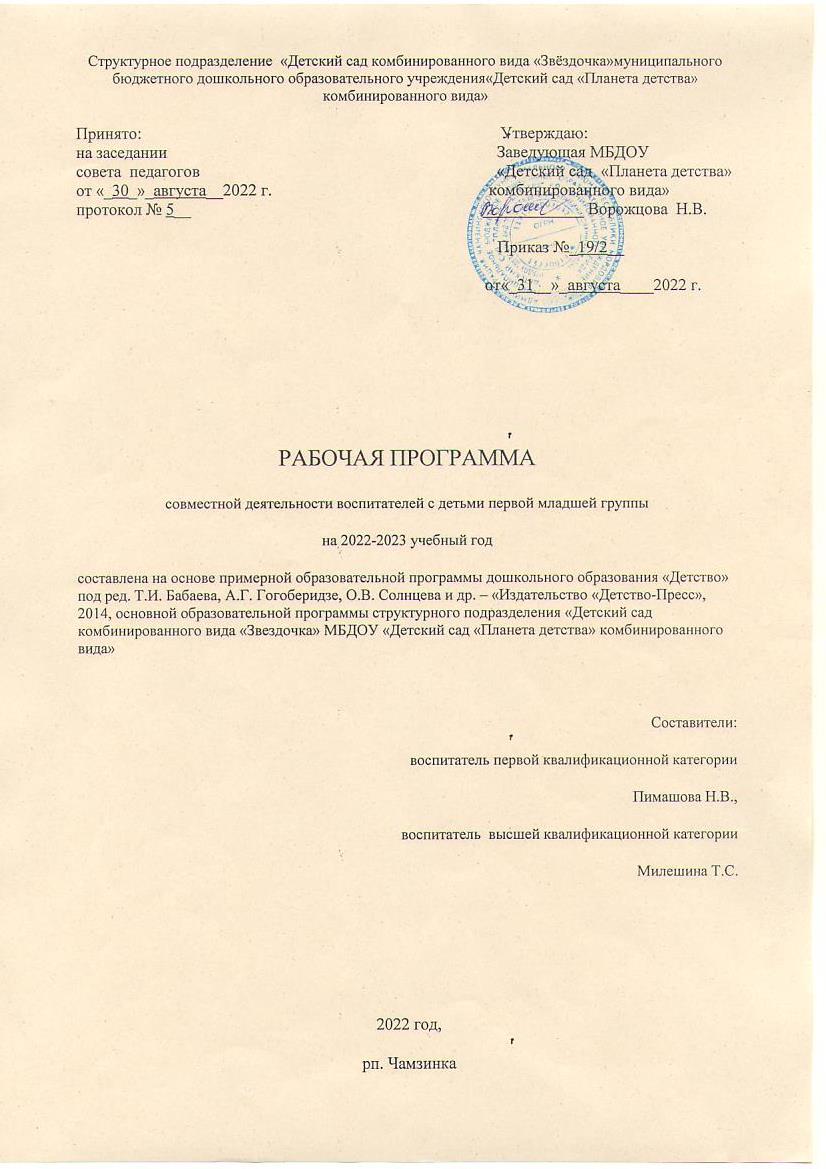 СОДЕРЖАНИЕ АННОТАЦИЯ К РАБОЧЕЙ ПРОГРАММЕДанная рабочая программа является обязательным педагогическим документом образовательного учреждения, характеризующим систему организации образовательной деятельности воспитателя.Рабочая программа разработана воспитателями: Пимашовой Н.В. и Милешиной Т.С.Срок реализации программы сентябрь 2022  – май 2023года.Рабочая программа показывает, как с учетом конкретных условий, образовательных потребностей и особенностей развития детей данной группы воспитатель создает индивидуальную педагогическую модель образования в соответствии с требованиями федерального государственного образовательного стандарта дошкольного образования.Настоящая рабочая программа для детей первой младшей группы общеразвивающей направленности разработана на основепримерной образовательной программы дошкольного образования «Детство» под ред. Т.И. Бабаева, А.Г. Гогоберидзе, О.В. Солнцева и др. – «Издательство «Детство-Пресс», 2014  в соответствии с Федеральным государственным образовательным стандартом к структуре основной общеобразовательной программы дошкольного образования и соответствует нормативным и законодательным актам:- Приказ Министерства образования и науки Российской Федерации «Об утверждении федерального государственного образовательного стандарта дошкольного образования» № 1155 от 17 октября 2013 года;                                                                                                                   - ФЗ «Об образовании в РФ» (в ред. Федеральных законов от 07.05.2013 N 99-ФЗ, от 23.07.2013 N203-ФЗ);                                                                                                                             - СанПиН 2.4.3648-20 «Санитарно-эпидемиологические требования к организациям воспитания и обучения, отдыха и оздоровления детей и молодежи» от 28 сентября 2020 года №28;                                                                                                                                            - Приказом Минобрнауки России от 30.08.2013 N 1014 «Об утверждении Порядка организации и осуществления образовательной деятельности по основным общеобразовательным программам дошкольного образования».Главное нововведение инновационного издания программы — это нацеленность на создание ПДР (пространство детской реализации) — поддержку детской инициативы, творчества, развитие личности ребенка, создание условий для самореализации. Программа направлена на развитие самостоятельности, познавательной и коммуникативной активности, социальной уверенности и ценностных ориентаций, определяющих поведение, деятельность и отношение ребенка к миру.Рабочая программа определяет содержание и организацию воспитательно - образовательного процесса; направлена на формирование общей культуры, развитие физических, интеллектуальных и личностных качеств, формирование предпосылок учебной деятельности, обеспечивающих социальную успешность, сохранение и укрепление здоровья детей. Содержание рабочей программы обеспечивает комплексный подход в организации и реализации образовательного процесса дошкольников с учетом имеющихся условий в групповом помещении; учитывает возрастные особенности и потребности детей дошкольников, ориентирована на выполнение социального заказа родителей. Рабочая программа разработана в соответствии с принципами и подходами, определенными Федеральным государственным образовательным стандартом к структуре основной общеобразовательной программы дошкольного образования:- обеспечивает единство воспитательных, развивающих и обучающих целей и задач процесса образования детей дошкольного возраста;- основывается на комплексно-тематическом принципе построения образовательного процесса;- охрану и укрепление физического и психического здоровья детей, в том числе их эмоционального благополучия;- обеспечение равных возможностей для полноценного развития каждого ребенка в период дошкольного детства независимо от места проживания, пола, нации, языка, социального статуса, психофизиологических и других особенностей (в том числе ограниченных возможностей здоровья);- создание благоприятных условий развития детей в соответствии с их возрастными и индивидуальными особенностями и склонностями, развития способностей и творческого потенциала каждого ребенка как субъекта отношений с самим собой, другими детьми, взрослыми и миром;- объединение обучения и воспитания в целостный образовательный процесс на основе духовно-нравственных и социокультурных ценностей и принятых в обществе правил и норм поведения в интересах человека, семьи, общества.Рабочая программа детей2-3-го года жизни составлена с учетом принципа интеграции образовательных областей в соответствии с направлениями развития ребенка:- социально-коммуникативное развитие;- познавательное развитие;- речевое развитие;- художественно – эстетическое развитие;- физическое развитие,- а также возрастными возможностями и индивидуальными особенностями воспитанников.Содержание детской деятельности распределено по месяцам, неделям и представляет систему, рассчитанную на один учебный год в количестве 34 учебной недели. Рабочая программа является «открытой» и предусматривает вариативность, интеграцию, изменения и дополнения по мере профессиональной необходимости.Рабочая Программа направлена на достижение следующих целей:Создание условий развития ребенка, открывающих возможности для его позитивной социализации, его личностного развития, развития инициативы и творческих способностей на основе сотрудничества со взрослыми и сверстниками и соответствующим возрасту видам деятельности;Создание развивающей образовательной среды, которая представляет собой систему условий социализации и индивидуализации детей.Рабочая программа включает три раздела:- целевой раздел;- содержательный раздел;- организационный раздел.Целевой разделсодержит пояснительную записку рабочей программы первой группы. В пояснительную записку включены цели и задачи реализации рабочей программы, возрастные и индивидуальные особенности контингента воспитанников, посещающих группу, описание социокультурных особенностей осуществления образовательной деятельности. Принципы и подходы, описанные в целевом разделе, обеспечивают единство задач образовательного процесса, интеграцию образовательных областей. Планируемые результаты рабочей программы конкретизируют целевые ориентиры образовательного стандарта дошкольного образования.В содержательном разделе представлено общее содержание рабочей программы. Содержание рабочей программы определяется в соответствии с направлениями развития ребенка, соответствует основным положениям возрастной психологии и дошкольной педагогики и обеспечивают единство воспитательных, развивающих и обучающих целей и задач. Психолого-педагогическая работа по формированию физических, интеллектуальных и личностных качеств детей осуществляется интегрировано в процессе организации различных видов детской деятельности (игровой, коммуникативной, познавательно - исследовательской, двигательной, изобразительной, музыкальной, восприятие художественной литературы и фольклора, самообслуживание и элементарный бытовой труд). Обязательная часть обеспечивает выполнение обязательной части основной образовательной программы дошкольного образованияструктурного подразделения  «Детский сад комбинированного вида «Звёздочка»муниципального  бюджетного дошкольного образовательного учреждения«Детский сад «Планета детства» комбинированного вида»выстроена в соответствиипримерной образовательной программы дошкольного образования «Детство» под ред. Т.И. Бабаева, А.Г. Гогоберидзе, О.В. Солнцева и др. – «Издательство «Детство-Пресс», 2014.В ней представлены формы, методы работы по реализации задач через совместную деятельность взрослых и детей в рамках образовательной деятельности и при проведении режимных моментов, через взаимодействие с семьями воспитанников, культурные практики, способы поддержки детской инициативы через взаимодействие с семьями воспитанников.Часть, формируемая участниками образовательных отношений, сформирована на основе регионального компонента и основана на интеграции парциальных и авторских модифицированных программ.Организационный разделвключает режим дня, утвержденный приказом заведующего МБДОУ «Планета детства» к/в», план календарно – тематических недель, включенный в данный раздел, разработан с учетом образовательных задач, временных отрезков года, возраста детей, текущих праздников. Система непрерывной образовательной деятельности и максимально-допустимая образовательная нагрузка в соответствии с СанПиНом 2.4.3648-20 (постановление Главного санитарного врача РФ от 28 сентября 2020 года № 28).Программные образовательные задачи решаются в совместной образовательной деятельности взрослого и детей, проведении режимных моментов, самостоятельной деятельности детей. Для реализации рабочей программы имеется учебно-методическое и информационное обеспечение. Рабочая программа корректируется с воспитателями в соответствии с реальными условиями, дополняется календарном планом воспитательно-образовательной работы, региональная программа «Мы в Мордовии живем».ЦЕЛЕВОЙ РАЗДЕЛПояснительная запискаРабочая программа для младшего возраста составлена на основепримерной образовательной программы дошкольного образования «Детство» под ред. Т.И. Бабаева, А.Г. Гогоберидзе, О.В. Солнцева и др.  и включает содержание, планирование и организацию образовательного процесса по каждой образовательной области. Программа разработана на основе Федерального государственного образовательного стандарта дошкольного образования (ФГОС ДО) и предназначена для использования в дошкольных образовательных организациях.Программа направлена на создание условий развития ребенка 2-3 лет, открывающих возможности для его позитивной социализации, личностного развития, развития инициативы и творческих способностей на основе сотрудничества со взрослыми и сверстниками и соответствующим возрасту видам деятельности, создание развивающей образовательной среды, которая представляет собой систему условий социализации и индивидуализации детей. Решение программных задач предусматривается не только в рамках совместной организованной образовательной деятельности, но и в ходе режимных моментов; совместной деятельности взрослого и детей, самостоятельной деятельности дошкольников.Цели и задачи реализации программыЦель рабочей программы – создание благоприятных условий для полноценного проживания ребенком дошкольного детства, формирование основ базовой культуры личности, всестороннее развитие психических и физических качеств в соответствии с возрастными и индивидуальными особенностями, подготовка к жизни в современном обществе, к обучению в школе, обеспечение безопасности жизнедеятельности дошкольника.Рабочая программа:- конкретизирует цели и задачи изучения каждой образовательной области и вида деятельности;- определяет объем и содержание предлагаемого материала, умений и навыков, которыми должны овладеть дошкольники.Ведущая цель Программы - воспитание гармонично развитой и социально ответственной личности на основе духовно-нравственных ценностей народов Российской Федерации, исторических и национально-культурных традиций.Для достижения этой цели впримерной образовательной программы дошкольного образования «Детство» под ред. Т.И. Бабаева, А.Г. Гогоберидзе, О.В. Солнцева была решена очень важная и актуальная задача — обеспечение оптимального сочетания классического дошкольного образования и современных образовательных технологий.Эти цели реализуются в процессе разнообразных видов детской деятельности: игровой, коммуникативной, изобразительной, музыкальной, двигательной, восприятие художественной литературы и фольклора, самообслуживание и элементарный бытовой труд.Для достижения целей Программы первостепенное значение имеет решение следующих задач:- охрана и укрепление физического и психического здоровья детей, в том числе их эмоционального благополучия;- создание благоприятных условий развития детей в соответствии с их возрастными и индивидуальными особенностями и склонностями;- максимальное использование разнообразных видов детской деятельности, их интеграция в целях повышения эффективности воспитательно – образовательного процесса;- формирование общей культуры личности детей, развитие их социальных, нравственных, эстетических, интеллектуальных, физических качеств, инициативности, самостоятельности и ответственности ребенка, формирование предпосылок учебной деятельности;                                                                                                  - обеспечение вариативности и разнообразия содержания программ и организационных форм дошкольного образования, возможности формирования программ различной направленности с учетом образовательных потребностей и способностей детей;                                                                                                                    - формирование социокультурной  среды, соответствующей возрастным, индивидуальным, психологическим и физиологическим особенностям детей;                                - обеспечение психолого-педагогической поддержки семьи  и повышения компетентности родителей (законных представителей) в вопросах развития и образования, охраны и укрепления здоровья детей.                                                                                                                                                                                                                                                  Образовательный процесс условно подразделен на:- основную образовательную деятельность, осуществляемую в процессе организации различных видов детской деятельности (далее – ООД);- образовательную деятельность, осуществляемую в ходе режимных моментов;- самостоятельную деятельность детей;- взаимодействие с семьями детей по реализации образовательной программы дошкольного образования.Разработанная программа предусматривает включение воспитанников в процессы ознакомления с региональными особенностями мордовского края. Основной целью этой работы является развитие духовно-нравственной культуры ребенка, формирование ценностных ориентаций средствами традиционной народной культуры родного края.Программа разработана на основе следующих нормативно-правовых документов:Федеральный закон «Об образовании в Российской Федерации» от 29.12.2012 № 273-ФЗ;Федеральный государственный образовательный стандарт дошкольного образования (Утвержден приказом Министерства образования и науки Российской Федерации от 17 октября 2013 г. N 1155);СанПиН 2.4.3648-20 «Санитарно-эпидемиологические требования к организациям воспитания и обучения, отдыха и оздоровления детей и молодежи» от 28 сентября 2020 года №28;Приказ Министерства образования и науки Российской Федерации от 17.10.2013 №1155 «Об утверждении федерального государственного образовательного стандарта дошкольного образования» (Зарегистрировано в Минюсте России 14.11.2013 N 30384);Приказ Министерства образования и науки Российской Федерации от 30.08.2013г. №1014 «Об утверждении Порядка организации и осуществления образовательной деятельности по основным общеобразовательным программам дошкольного образования».Устав ДОО;Основная образовательная программа ДОО.Разделы рабочей программы выстроены в соответствии с требованиями Федерального государственного образовательного стандарта дошкольного образования:- целевой раздел, в котором даются цели, задачи, краткая характеристика группы, описываются возрастные особенности детей;- содержательный раздел, в нем представлено общее содержание рабочей программы;-организационный разделизложены рекомендации по организации жизнедеятельности детей, режим дня, расписание ООД данной возрастной группы.-изложены рекомендации по организации жизнедеятельности детей, режим дня, расписание ООД данной возрастной группы.Содержание программы определяется в соответствии с направлениями развития ребенка, соответствует основным положениям возрастной психологии и дошкольной педагогики и обеспечивает единство воспитательных, развивающих и обучающих целей и задач.В программе представлены формы, методы работы по реализации задач через совместную деятельность взрослых и детей, через самостоятельную деятельность детей не только в рамках образовательной деятельности, но и при проведении режимных моментов, через взаимодействие с семьями воспитанников.Содержание психолого-педагогической работы изложено по пяти образовательным областям:- Социально-коммуникативное развитие(«Люди(взрослые и дети)», «Семья», «Детский сад», «Труд»);- Познавательное развитие(«Развитие сенсорной культуры», Формирование первичных представление о себе, других людей», «Ребенок открывает мир природы»);- Речевое развитие(«Грамматическая правильность речи», «Звуковая культура»);- Художественно-эстетическое развитие(«Изобразительная деятельность», «Развитие продуктивной деятельности и детского творчества», «Художественная литература», «Музыка»);- Физическое развитие(«Формирование начальных представлений о здоровом образе жизни», «Физическая культура»).Принципы и подходы к формированию рабочей программыОбразовательный процесс основывается на следующих принципах, которые учитываются в обучении, воспитании детей и в оформлении развивающей среды:- принцип развивающего образования, в соответствии с которым главной целью дошкольного образования является развитие ребенка.- принцип научной обоснованности и практической применимости - содержание программы соответствует основным положениям возрастной психологии и дошкольной педагогики.- принцип интеграции содержания дошкольного образования понимается нами как состояние (или процесс, ведущий к такому состоянию) связанности, взаимопроникновения и взаимодействия отдельных образовательных областей, обеспечивающее целостность образовательного процесса в соответствии с возрастными возможностями и особенностями детей, спецификой и возможностями образовательных областей.- комплексно-тематический принцип построения образовательного процесса, ориентированный на объединение комплекса различных видов специфических детских деятельностей вокруг единой темы в тесной взаимосвязи и взаимозависимости с интеграцией детских деятельностей.- принцип вариативности - у детей формируется умение в простейших и сложных ситуациях делать самостоятельный выбор на основе согласованных правил.- принцип минимакса обеспечивает продвижение каждого ребенка своим темпом и ориентирует на построение образовательной деятельности на основе индивидуальных особенностей каждого ребенка, при котором сам ребенок становится активным в выборе содержания своего образования, становится субъектом образования.- принцип творчества ориентирует на приобретение детьми в ходе игры и любого вида деятельности собственного опыта творческой деятельности.Основой организации образовательного процесса является единство воспитательных, развивающих и обучающих целей и задач процесса образования детей дошкольного возраста, в ходе реализации, которых формируются такие качества, которые являются ключевыми в развитии дошкольников.Возрастные особенности детей 2 – 3 летНа третьем году жизни дети становятся самостоятельнее. Продолжают развиваться предметная деятельность, деловое сотрудничество ребенка и взрослого; совершенствуются восприятие, речь, начальные формы произвольного поведения, игры, наглядно-действенное мышление, в конце года появляются основы наглядно-образного мышления. Развитие предметной деятельности связано с усвоением культурных способов действия с различными предметами. Совершенствуются соотносящие и орудийные действия. Умение выполнять орудийные действия развивает произвольность, преобразуя натуральные формы активности в культурные на основе предлагаемой взрослыми модели, которая выступает в качестве не только объекта для подражания, но и образца, регулирующего собственную активность ребенка. В ходе совместной с взрослыми предметной деятельности продолжает развиваться понимание речи. Слово отделяется от ситуации и приобретает самостоятельное значение. Дети продолжают осваивать названия окружающих предметов, учатся выполнять словесные просьбы взрослых, ориентируясь в пределах ближайшего окружения. Количество понимаемых слов значительно возрастает. Совершенствуется регуляция поведения в результате обращения взрослых к ребенку, который начинает понимать не только инструкцию, но и рассказ взрослых.Интенсивно развивается активная речь детей. К трем годам они осваивают основные грамматические структуры, пытаются строить сложные и сложноподчиненные предложения, в разговоре с взрослым используют практически все части речи. Активный словарь достигает примерно 1500–2500 слов. К концу третьего года жизни речь становится средством общения ребенка со сверстниками. В этом возрасте у детей формируются новые виды деятельности: игра, рисование, конструирование. Игра носит процессуальный характер, главное в ней — действия, которые совершаются с игровыми предметами, приближенными к реальности. В середине третьего года жизни широко используются действия с предметами- заместителями. Появление собственно изобразительной деятельности обусловлено тем, что ребенок уже способен сформулировать намерение изобразить какой-либо предмет. Типичным является изображение человека в виде «головонога» — окружности и отходящих от нее линий. На третьем году жизни совершенствуются зрительные и слуховые ориентировки, что позволяет детям безошибочно выполнять ряд заданий: осуществлять выбор из 2–3 предметов по форме, величине и цвету; различать мелодии; петь. Совершенствуется слуховое восприятие, прежде всего фонематический слух. К трем годам дети воспринимают все звуки родного языка, но произносят их с большими искажениями. Основной формой мышления является наглядно -действенная. Ее особенность заключается в том, что возникающие в жизни ребенка проблемные ситуации разрешаются путем реального действия с предметами.К концу третьего года жизни у детей появляются зачатки наглядно образного мышления. Ребенок в ходе предметно-игровой деятельности ставит перед собой цель, намечает план действия и т. п. Для детей этого возраста характерна неосознанность мотивов, импульсивность и зависимость чувств и желаний от ситуации. Дети легко заражаются эмоциональным состоянием сверстников. Однако в этот период начинает складываться и произвольность поведения. Она обусловлена развитием орудийных действий и речи. У детей появляются чувства гордости и стыда, начинают формироваться элементы самосознания, связанные с идентификацией с именем и полом. Ранний возраст завершается кризисом трех лет. Ребенок осознает себя как отдельного человека, отличного от взрослого. У него формируется образ Я,  кризис часто сопровождается рядом отрицательных проявлений: негативизмом, упрямством, нарушением общения с взрослым и др. Он может продолжаться от нескольких месяцев до двух лет.Целевые ориентирыОжидаемые образовательные результаты  освоения рабочей Программы
Система оценки результатов освоения программы.Реализация программы «Детство» предполагает оценку индивидуального развития детей. Такая оценка производится педагогическим работником в рамках педагогической диагностики (оценки индивидуального развития дошкольников, связанной с оценкой эффективности педагогических действий и лежащей в основе их дальнейшего планирования).Педагогическая диагностика проводится в ходе наблюдений за активностью детей в спонтанной и специально организованной деятельности. Инструментарий для педагогической диагностики – карты наблюдений детского развития, позволяющие фиксировать индивидуальную динамику и перспективы развития каждого ребенка в ходе:- социально-коммуникативного развития;- познавательного развития;- речевого развития;- художественно-эстетического развития;- физического развития.Результаты педагогической диагностики могут использоваться исключительно для решения следующих образовательных задач:- индивидуализации образования (в том числе поддержки ребенка, построения его образовательной траектории или профессиональной коррекции особенностей его развития);- оптимизации работы с группой детей.В ходе образовательной деятельности педагоги должны создавать диагностические ситуации, чтобы оценить индивидуальную динамику детей и скорректировать свои действия.В своей работе применяем следующие методы диагностики:- Наблюдение – изучение индивидуальных особенностей ребенка через изучение его поведения.- Тестирование – использование стандартных наборов вопросов и заданий (тестов), имеющих определенную шкалу значений.- Беседы.- Анализ результатов детской деятельности.- Интервьюирование (получение информации с помощью опроса).Социальный паспорт первой младшей группы
Контингент воспитанников первой младшей группыКомплектование группы на 01.09.2022г.Физическое состояние и здоровье воспитанниковСоциальный паспорт семей воспитанников первой младшей группы 
На данный момент у всех детей развивается интерес к общению со взрослыми и детьми. У воспитанников развита любознательность, хорошо усваивают нормы и правила поведения. Родители принимают активное участие в жизни группы и детского сада, интересуются жизнью детей, радуются их успехам.СОДЕРЖАТЕЛЬНЫЙ РАЗДЕЛ Цели и задачи образовательных областейОбразовательная область «СОЦИАЛЬНО-КОММУНИКАТИВНОЕ РАЗВИТИЕ»Цель: позитивная социализация детей дошкольного возраста, приобщение детей к социокультурным нормам, традициям семьи, общества и государства.Задачиобразовательной деятельности: 1. Способствовать благоприятной адаптации детей в детском саду, поддерживать эмоционально-положительное состояние детей.2.  Развивать игровой опыт каждого ребенка, помогая детям отражать в игре представления об окружающей действительности.3. Поддерживать доброжелательные взаимоотношения детей, развивать эмоциональную отзывчивость, привлекать к конкретным действиям помощи, заботы, участия (пожалеть, помочь, ласково обратиться).4. Формировать элементарные представления о людях (взрослые, дети), об их внешнем виде, действиях, одежде, о некоторых ярко выраженных эмоциональных состояниях (радость, веселье, слезы), о семье и детском саде.5. Способствовать становлению первичных представлений ребенка о себе, о своем возрасте, ноле, о родителях и членах семьи. Развивать самостоятельность, уверенность, ориентацию на одобряемое взрослым поведение.Содержание образовательной деятельности Люди (взрослые и дети). Узнавание имен мальчиков и девочек в группе. Определение детьми особенностей внешнего вида мальчиков и девочек, их одежду, прически, предпочитаемые игрушки. Отличие взрослых и детей в жизни и на картинках. Показ и называние основных частей тела и лица человека, его действия. Различение и называние действий взрослых.Определение ярко выраженных эмоциональных состояний, которые воспитатель называет словом и подчеркнуто демонстрирует мимикой, жестами, интонацией голоса. Повторение за воспитателем слов, обозначающих эмоциональное состояние, узнавание на картинках.Семья. Рассматривание картинок, изображающих семью — детей и родителей. Узнавание членов семьи, название их, понимание заботы родителей о детях.Детский сад. Узнавание своей группы, воспитателей. Ориентация в помещении группы. Понимание правила «можно», «нельзя». По показу и напоминанию взрослого здороваются, прощаются, говорят «спасибо», «пожалуйста». Проявление внимание к словам и указаниям воспитателя, действуют по его примеру и показу. Участие вместе с воспитателем и детьми в общих подвижных, музыкальных, сюжетных и хороводных играх.Труд. Представление о простых предметах своей одежды (названия), назначении их, способах надевания (колготок, маечек, футболок, штанишек). Наблюдение за процессами труда взрослых по обслуживанию детей, что расширяет их кругозор. Называние определенных действий, которые взрослый помогает ребенку выстроить в определенной последовательности.Образовательная область «ПОЗНАВАТЕЛЬНОЕ РАЗВИТИЕ»Цель: Развитие познавательных способностей и познавательных интересов детей.Задачиобразовательной деятельности: 1.Поддерживать интерес и активные действия детей с предметами, геометрическими телами и фигурами, песком, водой и снегом.2.Формировать представления о сенсорных свойствах и качествах предметов окружающего мира, развития разных видов детского восприятия: зрительного слухового, осязательного, вкусового, обонятельного.3.Формировать обследовательские действия в первоначальном виде; учить детей выделять цвет, форму, величину как особые признаки предметов, сопоставлять предметы между собой по этим признакам, используя один предмет в качестве образца, подбирая пары, группы.4. Поддерживать положительные переживания детей в процессе общения с природой: радость, удивление, любопытство при восприятии природных объектов.5. Содействовать запоминанию и самостоятельному употреблению детьми слов - названий свойств (цвет, форма, размер) и результатов сравнения по свойству (такой же, не такой, разные, похожий, больше, меньше).Содержание образовательной деятельностиДети 2-3 лет осваивают простейшие действия, основанные на перестановке предметов, изменении способа расположения, количества, действия переливания, пересыпания. При поддержке взрослого использует простейшие способы обследования; сравнение предметов по свойству, определение сходства - различия. Ребенок подбирает пары, группирует по заданному предметно образцу (но цвету, форме, размеру).Дети осваивают простейшие умения в различении предэталонов (это, как мячик; как платочек). Начинают пользоваться эталонами форм (шар, куб, круг).Различают среди двух-трех большие и маленькие предметы, длинные и короткие, высокие и низкие при условии резких различий.Проявление интереса к количественной стороне множеств предметов. Различение и показ, где один предмет, где много, находят и называют один, два предмета.Освоение цветов спектра, использование в собственной речи некоторых слов-названий цвета, часто без соотнесения с данным цветом.Освоение фигур (круг, квадрат, овал, прямоугольник, треугольник, звезда, крест), подбор по образцу, «опредмечивание фигуры». Различение по величине, сравнивание 3 предметов по величине.В процессе ознакомления с природой малыши узнают: объекты и явления неживой природы, которые доступны ребенку для непосредственного восприятия.Знакомство с животными и растениями, которых можно встретить в ближайшем природном окружении, а также в детских книжках на иллюстрациях. Общие представления о конкретном животном или растении, отдельных его частях, их характерных признаках, особенностях образа жизни. Освоение отдельных признаков конкретных животных и растений как живых организмов.Получение первичных представлений о себе через взаимодействие с природой.Образовательная область«РЕЧЕВОЕ РАЗВИТИЕ»Цель: Формирование устной речи и навыков речевого общения с окружающими на основе овладения литературным языком своего народа.Задачиобразовательной деятельности:1. Воспитывать у детей интерес к общению со взрослыми и сверстниками;2. Обучать детей вступать в контакт с окружающими, выражать свои мысли, чувства, впечатления, используя речевые средства и элементарные этикетные формулы общения;3. Развивать желание детей активно включаться вречевого взаимодействие, направленное на развитие умения понимать обращенную речь с опорой и без опоры на наглядность.4. Обогащать и активизировать словарь детей за счет слов-названий предметов, объектов, их действий или действий с ними, некоторых ярко выраженных частей, свойств предмета (цвет, форма, размер, характер поверхности).Содержание образовательной деятельностиСвязная речь.Понимание обращенной речи, сначала с опорой на наглядность, а постепенно и без нее. Реагирование на обращение, используя доступные речевые средства, ответы на вопросы воспитателя используя фразовую речь или форму простою предложения. Отнесение к себе речи взрослого, обращенной к группе детей, понимать ее содержания.Инициативная связная разговорная речь как средство общения и познания окружающего мира. Переход ребенка от однословной, фразовой речи к использованию в речи предложений разных типов, отражающих связи и зависимости объектов.В словарь входят:- названия предметов и действий с предметами, некоторых особенностей предметов;- названия некоторых трудовых действий и собственных действий;- имена близких людей, имена детей группы;- обозначения личностных качеств, особенностей внешности окружающих ребенка взрослых и сверстников.Грамматическая правильность речи.Освоение большинства основных грамматических категорий; окончаний слов; уменьшительно-ласкательных суффиксов; явление словотворчества. Проявление способности выражать свои мысли посредством трех-четырехсловных предложений. Самостоятельная речь детей.Звуковая культура речи.Развитие звуковой культуры речи включает в себя три основных раздела:в звукопроизношении для детей характерна общая смягченность речи. В двухлетнем возрасте такое несовершенство произношения еще не требует специальной коррекции. Для его успешного преодоления и предупреждения возможного нарушения звукопроизношения требуется активная профилактическая работа по укреплению мышц органов артикуляционного аппарата: губ, языка, щек.В словопроизношении ребенок пытается произнести все слова, которые необходимы для выражения его мысли. В использовании разных по сложности слов наблюдается устойчивое воспроизведение ритма слова. Преодоление явления пропуска слогов в словах по образцу взрослого.Выразительность речи через сопровождение жестами, мимикой, пантомимикой (движениями). Выражение своего отношения к предмету разговора при помощи разнообразных вербальных средств. Проявление эмоциональной непроизвольной выразительности речи ребенка.Образовательная область «ХУДОЖЕСТВЕННО-ЭСТЕТИЧЕСКОЕ РАЗВИТИЕ»Цель: формирование интереса к эстетической стороне окружающей действительности, эстетического отношения к предметам и явлениям окружающего мира, произведениям искусства; воспитание интереса к художественно-творческой деятельности.Задачиобразовательной деятельности:    1.Вызвать интерес и воспитывать желание участвовать в образовательных ситуациях и играх эстетической направленности, рисовать, лепить совместно со взрослым и самостоятельно.   2. Развивать эмоциональный отклик детей на отдельные эстетические свойства и качества предметов (в процессе рассматривания игрушек, природных объектов, предметов бы та, произведений искусства).  3.Формировать умения создавать (в совместной с педагогом деятельности и самостоятельно) несложные изображения в рисовании, лепки, аппликации, конструировании, ассоциировать изображение с предметами окружающего мира, принимать замысел, предложенный взрослым, создавать изображение по принятому замыслу.  4.Активизировать освоение изобразительных материалов, инструментов (их возможностей и правил использования), поддерживать экспериментирование с ними, развивать технические умения, зрительно- моторную координацию, моторные характеристики и формообразующие умения.  5.Развивать умение вслушиваться в музыку, различать контрастные особенности звучания; побуждать к подпеванию и пению; развивать умение связывать движение с музыкой.Содержание образовательной деятельности Рассматривание детьми и обыгрывание народных игрушек и предметов промыслов, разнообразных по материалу изготовления и образам. Дети узнают их названия, функциональную направленность (что с ними можно делать: игрушки - играть, посуда - используется в процессе еды и приготовления пищи и т.н.).Восприятие, рассматривание разных образов: животных (лошадки, медведя, собаки, птицы и т.п.), человека (барышни, няньки). Соотнесение изображения с предметами окружающего мира. Узнавание некоторых простых элементов росписи предметов народных промыслов.Рассматривание знакомых детских книг. Освоение элементарных правил использования книги. Познание того, что рисунки в книгах - иллюстрации созданы художниками. Учатся внимательно рассматривать изображение, слушать описание взрослого, соотносить изображенное с собственным опытом.Освоение детьми некоторых изобразительных материалов: различение, называние, выбор по инструкции взрослого.В практических ситуациях освоение некоторых инструментов и действий с ними, правил использования.В совместной с педагогом деятельности познание об элементах строительных конструкторов: название деталей, некоторые свойства, способы крепления.Освоение способов создания простых изображения: на основе готовых основ - нарисованных взрослым образов, линий, точек и отпечатков.Музыкальное развитие на третьем году жизни включает слушание инструментальной музыки (небольшие пьесы для детей) в живом исполнении взрослым. Музыкально-ритмические движения дети воспроизводят но показу воспитателя- элементы плясок. Музыкальная игра включает сюжетно-ролевую игру, где дети могут уже исполнять свои первые роли под музыку. Освоение движений, умения слушать музыку, действовать согласно с ней.Образовательная область «ФИЗИЧЕСКОЕ РАЗВИТИЕ»Цель: гармоничное физическое развитие, формирование интереса и ценностного отношения к занятиям физической культурой, формирование основ здорового образа жизни.Задачиобразовательной деятельности:1.Обогащать детский двигательный опыт, способствовать освоению основных движений, развитию интереса к подвижным играм и согласованным двигательным действиям.2.Обеспечивать смену деятельности детей с учетом степени ее эмоциональной насыщенности, особенностей двигательной и интеллектуальной активности детей.3.Создать все условия для успешной адаптации каждого ребенка к условиям детского сада.4.Укреплять здоровье детей, реализовывать систему закаливания.5.Продолжать формирование умения ходить и бегать, не наталкиваясь друг на друга, с согласованными, свободными движениями рук и ног, действовать сообща, придерживаясь определенного направления передвижения с опорой на зрительные ориентиры.Содержание образовательной деятельностиУзнавание детьми разных способов ходьбы, прыжков, ползания и лазанья, катания, бросания и ловли, построений, исходные положения в общеразвивающих упражнениях. Освоение простейших общих для всех правил в подвижных играх. Узнавание о возможности передачи в движениях действий знакомых им зверей, домашних животных, птиц, рыб, насекомых, сказочных персонажей.На 3 году жизни происходит освоение разнообразных физических упражнений, общеразвивающих упражнений, основных движений, подвижных игр и их правил.По мере накопления двигательного опыта у малышей идет формирование новых двигательных умений; строиться парами, друг за другом; сохранять заданное направление при выполнении упражнений; активно включаться в выполнение упражнений; ходить, не сталкиваясь и не мешая друг другу; сохранять равновесие на ограниченной площади опоры; бегать, не мешая друг другу, не наталкиваясь друг на друга; подпрыгивать на месте, продвигаясь вперед; перепрыгивать через предметы, лежащие на полу, мягко приземляться; бросать мяч воспитателю и ловить брошенный им мяч; подтягиваться на скамейке, лежа на груди; ползать на четвереньках, перелезать через предметы; действовать по указанию воспитателя, активно включаться в подвижные игры.Участие в многообразных играх и игровых упражнениях которые направлены на развитие наиболее значимых в этом возрасте скоростно-силовых качества и быстроты (особенно быстроты реакции), а гак же - на развитие силы, координации движений. Упражнения в беге содействуют развитию общей выносливости.Перечень методических пособийПрограммы, используемые для формирования ООП, выбраны по критериям актуальности, потенциальной полезности и обеспеченности ресурсами, а также соответствия программ друг другу.Формы,способы,методыисредствареализациипрограммывгруппе.Взаимодействие  детского сада с семьейВажнейшим условием обеспечения целостного развития личности ребенка является развитие конструктивного взаимодействия с семьей.Ведущая цель — сделать родителей активными участниками педагогического процесса, оказав им помощь в реализации ответственности за воспитание и обучение детей.Родителям и воспитателям необходимо преодолеть субординацию, монологизм в отношениях друг с другом, отказаться от привычки критиковать друг друга, научиться видеть друг в друге не средство решения своих проблем, а полноправных партнеров, сотрудников.Основные задачи взаимодействия педагогов с семьей:- Познакомить родителей с особенностями физического, социально- личностною, познавательною и художественною развития детей младшего дошкольного возраста и адаптации их к условиям дошкольного учреждения.- Помочь родителям в освоении методики укрепления здоровья ребенка в семье, способствовать его полноценному физическому развитию, освоению культурно-гигиенических навыков, правил безопасного поведения дома и на улице.- Познакомить родителей с особой ролью семьи, близких в социально-личностном развитии дошкольников. Совместно с родителями развивать доброжелательное отношение ребенка к взрослым и сверстникам, эмоциональную отзывчивость к близким, уверенность в своих силах.- Совместно с родителями способствовать развитию детской самостоятельности, простейших навыков самообслуживания, предложить родителям создать условия для развития самостоятельности дошкольника дома.- Помочь родителям в обогащении сенсорного опыта ребенка, развитии ею любознательности, накоплении первых представлений о предметном, природном и социальном мире.- Развивать у родителей интерес к совместным шрам и занятиям с ребенком дома, познакомить их со способами развития воображения, творческих проявлений ребенка в разных видах художественной и игровой деятельности.Основные принципы работы с семьями воспитанников:- Открытость детского сада для семьи;- Сотрудничество педагогов и родителей в воспитании детей;- Создание единой развивающей среды, обеспечивающей одинаковые подходы к развитию ребенка в семье и в детском саду;                                                                                                        - Единый подход к процессу воспитания ребенка.Взаимодействие ДОО с семьями воспитанников:- Первичное знакомство, беседа, анкетирование;- Проведение индивидуальных бесед с родителями об особенностях развития их ребенка;                                                                                                                                                            - «Вместе с мамой бегаем, рисуем, играем»- «Делаем рисунок (поделку) в подарок группе»-  Психолого-педагогические тренинги Формы взаимодействия с семьями воспитанниковПлан работы с родителями в первой младшей группе. Учебный план на 2022-2023 ученый год.Планирование образовательной деятельности.Расписание ООДИндивидуальная работаРегиональный компонент«Мы в Мордовии живем»«Мы в Мордовии живем» является примерным региональным модулем программы для ДОУ, подготовленным с учетом новейших достижений науки и практики отечественного дошкольного образования и в соответствии с действующими Федеральными государственными требованиями к структуре основной общеобразовательной программы дошкольного образования.На первый план выдвигается развивающая функция образования, обеспечивающая становление личности ребенка в контексте культуры родного края, и принцип культурной сообразности, предполагающий учет национальных ценностей и традиций народной педагогики в образовании.Целью примерного регионального модуля программы является приобщение дошкольников к культуре мордовского народа в процессе социально-личностного, познавательно-речевого, художественно-эстетического, физического развития.Задачи заключаются: - В формировании у детей чувства  любви к Родине на основе ознакомления с природным окружением, культурой и традициями народов, издавна проживающих на территории региона;- Формировании представлений о России как о родной стране и о Мордовии как своей малой родине;- Воспитании патриотизма, уважения к культурному прошлому России и Мордовии;- Формировании  познавательного интереса к окружающей природе; языку, литературе, истории, музыке, изобразительному искусству народов, проживающих в Мордовии;- Формировании чувства сопричастности к достижениям земляков в области культуры, науки, спорта;- Воспитании гражданско-патриотических чувств.- Развивая ребенка в многонациональной среде, основное внимание уделяют приобщению его к красоте и добру, формированию желания видеть неповторимость окружающей природы, культуры, участвовать в их сохранении и приумножении.Материально-технические ресурсы, необходимые для работы:- подбор исторической литературы;- подбор произведений русского народного творчества;- подбор наглядного материала (иллюстрации, фотографии, зарисовки);- подготовка материала для изобразительной деятельности;- дидактические игры;- выставки книг, рисунков, поделок.Принципы работы:- Системность и непрерывность.- Личностно-ориентированный гуманистический характер взаимодействия детей и взрослых.- Свобода индивидуального личностного развития.- Признание приоритета ценностей внутреннего мира ребенка, опоры на позитивный внутренний потенциал развития ребенка.- Принцип регионализации (учет специфики региона).Перспективное планирование работы по региональному компоненту “Мы в Мордовии живем»Тема: «Мой родной край»Познакомить с родным городом, его названием. Познакомить с мордовским декоративно-прикладным искусством, с мордовской народной музыкой и музыкой композиторов Мордовии; использовать русский, мордовский фольклор при организации всех видов деятельности. Дать первичные представления о сборе урожая, о некоторых овощах, фруктах, ягодах, грибах, произрастающих в Мордовии. Расширять знания о домашних и диких животных и птицах мордовского края.                Мероприятие: Сбор осенних листьев. Составление букетов из осенних листьевТема: «Мордовская игрушка»Познакомить с народными игрушками (птичкой – свистулькой, мордовской матрешкой). Воспитывать аккуратное отношение к игрушкам. Познакомить с устным народным творчеством мордовского народа (колыбельные, потешки, пестушки, прибаутки). Воспитывать любовь к народному творчеству. Продолжать знакомить с музыкой композиторов Мордовии и народной музыкой. Воспитывать любовь к музыке.Мероприятие:  Праздник народной игрушки «Нет краше мордовочки нашей»Тема: «Пришла Весна-красна»Продолжать работу по ознакомлению с родным селом и его названием и объектами, названием и объектами, находящимися в непосредственном окружении ребенка (улица,  магазин, больница). Воспитывать любовь к своей малой родине. Расширять знания о мордовском декоративно – прикладным искусством, с мордовской народной музыкой и музыкой композиторов Мордовии, использовать русский, мордовский фольклор при организации всех видов деятельности. Расширять знания о домашних и диких животных и птицах мордовского края, изучать их нравы, воспитывать любовь к животным.Мероприятие: Театрализованная игра «Кукла Алдуня показывает концерт»Планируемые результаты освоения регионального модуля программы (первой младшей группе)- «Имеющий первичные представления о себе,  в семье, обществе, государстве, мире и природе»- Называет свое имя, пол, членов своей семьи.- Проявляет эмоциональную отзывчивость на объекты природы родного края (растения, животные).- Соблюдает элементарные правила взаимодействия с растениями и животными своей местности «Овладевший необходимыми умениями и навыками»- Называет членов своей семьи и ближайшего окружения.- Проявляет интерес к природе Мордовии, участвует в сезонных наблюдениях. Называет 1—2 животных, птиц и насекомых, обитающих в Мордовии.- Слушает доступные по содержанию произведения мордовской детской литературы. Проявляет интерес к детским книгам. Рассматривает их.- Откликается эмоционально на произведения русского, мормонского музыкального фольклора.- Узнает знакомые пестушки и потешки.- Подпевает воспитателю при исполнении им народных песен.- По инициативе воспитателя, музыкального руководителя выполняет элементарные ритмические движения под русскую, мордовскую народную музыку, музыку композиторов Мордовии.- Различает русские (коробочки, свистульки) и мордовские (пайгонят — колокольчики, кевоньтутушка — свистулька) народные музыкальные инструменты.Особенности традиционных событий, праздников мероприятий в первой младшей группеВ раннем возрасте используется тематическое планирование содержания образовательного процесса. Темы определяются исходя из потребностей обогащения детского опыта: предметный мир, социальный мир, мир природы и пр. Например, могут быть такие темы: «Наш детский сад», «Игрушки», «Я и мои друзья», «Домашние животные», «Мы едем-едем-едем», «Мама, папа и я» и т.п. Тема планируется на 3-5 дней. Она объединяет содержание, методы и приемы из разных образовательных областей.Для работы с детьми 2-3 лет эффективно сюжетно-тематическое планированиеобразовательного процесса. В этом случае образовательный процесс строится вокруг конкретных игровых персонажей, определяющих в рамках темы на некоторый отрезок времени «сюжет» и содержание детской жизни. Например, в гости к детям приходит из леса Мишка-Топтыжка или приезжает из цирка веселая обезьянка. Они в течение недели становятся инициаторами интересных событий, проблемных ситуаций, образных игр- импровизаций, экспериментирования, наблюдений и разговоров. Игровые персонажи учат детей правильно общаться, показывают новые способы действий с игрушками и другими предметами, участвуют в музыкальной и изобразительной деятельности, помогают малышам проявлять заботу и внимание к близким и пр.В планировании работы учитываются принципы сезонности, повторяемости содержания с определенным усложнением, нарастания самостоятельности и активности детей.Детям раннего возраста доступно понимание ярких сезонных изменений. Они не просто наблюдают, но и отражают их в своей деятельности: рисуют падающий снег; изображают в движении, как кружатся снежинки; делают аппликацию снеговиков; слушают стихи и сказки о зиме; делают домик из снега для мишки и пр. Тема «Времена года» находит отражение как в планировании образовательных ситуаций и занятий, гак и в свободной игровой деятельности детей.В содержании планирования учитываются также доступные пониманию детей праздники, такие как Новый год, день рождения и т.п. Например, в декабре планируются образовательные ситуации и занятия, отражающие предновогоднее время, тема «Мы встречаем Новый год»:Ситуация «Поможем куклам Маше и Пете собраться на праздник» предусматривает подбор нарядной одежды с учетом пола и развитие эмоциональных переживаний, связанных с праздником (направление - окружающий мир: предметы и люди).Ситуация «Дети на празднике елки» - рассматривание картины (направление - развитие речи).Ситуация «Мы зажигаем на елке огоньки» - рисование на силуэте елки огоньков при помощи тампонов с краской (направление - изобразительная деятельность: рисование).Ситуация «Мы готовим праздничное угощение для кукол» - коллективная лепка (направление - изобразительная деятельность: лепка).Ситуация-инсценировка «Здравствуй, Дедушка Мороз» - диалог с Дедом Морозом, рассматривание подарков и группировка их по цвету и форме (направления - окружающий мир: предметы и люди; первые шаги в математику).Ситуация «Какие мы нарядные сегодня» (направления - окружающий мир: люди; развитие речи).На музыкальных и физкультурных занятиях предусматривается включение игровых образов, связанных с предстоящим праздником (музыкальные игры, песенки, хороводы, подвижные игры и т.п.). Естественно, что в этот период происходит и знакомство детей с соответствующими новогодними стихами и сказками (направление - детская литература).На прогулках воспитатель вовлекает детей в образные игры-имитации («Кружатся снежинки», «Веселые зайчата»), в эмоциональные моменты типа «Здравствуй, зимушка-зима», включающие любование красотой белою снега или катание кукол на саночках, в общие практические дела («Сделаем в снегу дорожку для Дедушки Мороза» и т.п.). В игровом уголке создается обстановка новогоднего праздника игрушек и семьи за праздничным столом (куклы).Важно, чтобы все содержание образовательного процесса способствовало неуклонному развитию познавательной и эмоциональной сферы детей, обогащению их личного опыта, росту самостоятельности и давало каждому ребенку ощущение единой дружной семьи и радости общения со сверстниками и взрослыми в детском садуПерспективное планирование развлечений и досуговв первой младшей группе на 2022-2023гг.Комплексно-тематическое планирование в 1 младшей группеОРГАНИЗАЦИОННЫЙ РАЗДЕЛ Организация режима пребывания детей в детском саду. Режим дня(холодный  период года в первой младшей группе)ДомаВ детском садуДомаОрганизация жизнедеятельности воспитанников в течение дня(теплый период года в первой младшей группе)ДомаВ детском садуДомаФизкультурно – оздоровительная работа.Режим двигательной активности для первой младшей группыЗдоровьесберегающие технологииИспользование инновационных психолого-педагогических технологийОрганизация развивающей предметно-пространственной среды группыОсновой реализации Программы является предметно – пространственная среда, необходимая для развития всех детских видов деятельности. В детском саду она построена так, чтобы обеспечить полноценное физическое, художественно - эстетическое, познавательное, речевое и социально – коммуникативное развитие ребенка. Сюда относятся природные среда и объекты, физкультурно – игровые и спортивные сооружения в помещении и на участке, предметно – игровая среда, музыкально – театральная, предметно – развивающая среда для ООД.Требования к развивающей предметно-пространственной среде.Развивающая предметно-пространственная среда должна быть содержательно-насыщенной, трансформируемой, полифункциональной, вариативной, доступной и безопасной.1) Насыщенность среды должна соответствовать возрастным возможностям детей и содержанию Программы.Образовательное пространство должно быть оснащено средствами обучения и воспитания (в том числе техническими), соответствующими материалами, в том числе расходным игровым, спортивным, оздоровительным оборудованием, инвентарем (в соответствии со спецификой Программы).Организация образовательного пространства и разнообразие материалов, оборудования и инвентаря (в здании и на участке) должны обеспечивать:- игровую, познавательную, исследовательскую и творческую активность всех воспитанников, экспериментирование с доступными детям материалами (в том числе с песком и водой);- двигательную активность, в том числе развитие крупной и мелкой моторики, участие в подвижных играх и соревнованиях;- эмоциональное благополучие детей во взаимодействии с предметно-пространственным окружением;- возможность самовыражения детей.Для детей младшего дошкольного возраста образовательное пространство должно предоставлять необходимые и достаточные возможности для движения, предметной и игровой деятельности с разными материалами.2) Трансформируемость пространства предполагает возможность изменений предметно-пространственной среды в зависимости от образовательной ситуации, в том числе от меняющихся интересов и возможностей детей.3) Полифункциональность материалов предполагает:- возможность разнообразного использования различных составляющих предметной среды, например, детской мебели, мягких модулей, ширм и т.д.;- наличие в группе полифункциональных (не обладающих жестко закрепленным способом употребления) предметов, в том числе природных материалов, пригодных для использования в разных видах детской активности (в том числе в качестве предметов-заместителей в детской игре).4) Вариативность среды предполагает:- наличие в группе различных пространств (для игры, конструирования, уединения и пр.), а также разнообразных материалов, игр, игрушек и оборудования, обеспечивающих свободный выбор детей;- периодическую сменяемость игрового материала, появление новых предметов, стимулирующих игровую, двигательную, познавательную и исследовательскую активность детей.5) Доступность среды предполагает:- доступность для воспитанников всех помещений, где осуществляется образовательная деятельность;- свободный доступ детей к играм, игрушкам, материалам, пособиям, обеспечивающим все основные виды детской активности;- исправность и сохранность материалов и оборудования.6) Безопасность предметно-пространственной среды предполагает соответствие всех ее элементов требованиям по обеспечению надежности и безопасности их использования.Предметно-пространственная среда обеспечивает условия для физического и психического развития, охраны и укрепления здоровья детей.Оснащение центров меняется в соответствии с тематическим планированием образовательного процесса.Под развивающей предметно-пространственной средой понимают определенное пространство, организационно оформленное и предметно насыщенное, приспособленное для удовлетворения потребностей ребенка в познании, общении, труде, физическом и духовном развитии в целом. Современное понимание развивающей предметно-пространственной среды включает в себя обеспечение активной жизнедеятельности ребенка, становления его субъектной позиции, развития творческих проявлений всеми доступными, побуждающими к самовыражению средствами.Основные принципы организации средыОборудование помещений дошкольного учреждения должно быть безопасным, здоровьесберегающим, эстетически привлекательным и развивающим. Мебель должна соответствовать росту и возрасту детей, игрушки — обеспечивать максимальный для данного возраста развивающий эффект.Развивающая предметно-пространственная среда должна быть насыщенной, пригодной для совместной деятельности взрослого и ребенка и самостоятельной деятельности детей, отвечающей потребностям детского возраста.У детей младшего возраста в основе замысла детской игры лежит предмет, поэтому взрослый каждый раз должен обновлять игровую среду (постройки, игрушки, материалы и др.), чтобы пробудить у малышей любопытство, познавательный интерес, желание ставить и решать игровую задачу. В групповой комнате необходимо создавать условия для самостоятельной двигательной активности детей: предусмотреть площадь, свободную от мебели и игрушек, обеспечить детей игрушками, побуждающими к двигательной игровой деятельности, менять игрушки, стимулирующие двигательную активность, несколько раз в день.Развивающая предметно-пространственная среда должна обеспечивать доступ к объектам природного характера; побуждать к наблюдениям на участке детского сада (постоянным и эпизодическим) за ростом растений, участию в элементарном труде, проведению опытов и экспериментов с природным материалом.Развивающая предметно-пространственная среда должна организовываться как культурное пространство, которое оказывает воспитывающее влияние на детей (изделия народного искусства, репродукции, портреты великих людей, предметы старинного быта и пр.).Пространство группы следует организовывать в виде хорошо разграниченных зон («центры», «уголки», «зоны»), оснащенных большим количеством развивающих материалов (книги, игрушки, материалы для творчества, развивающее оборудование и пр.). Все предметы должны быть доступны детям.Подобная организация пространства позволяет дошкольникам выбирать интересные для себя занятия, чередовать их в течение дня, а педагогу дает возможность эффективно организовывать образовательный процесс с учетом индивидуальных особенностей детей.Оснащение уголков должно меняться в соответствии с тематическим планированием образовательного процесса.В качестве центров развития могут выступать:-  центр сюжетно-ролевых игр;- уголок ряженья (для театрализованных игр);- центр книги;- зона для настольно-печатных игр;- выставка (детского рисунка, детского творчества, изделий народных мастеров; - уголок природы (наблюдений за природой);- спортивный уголок;- центр воды и песка;-  уголки для разнообразных видов самостоятельной деятельности детей — конструктивной, изобразительной, музыкальной и др.;- игровой центр с крупными мягкими конструкциями (блоки, домики, тоннели) для легкого изменения игрового пространства;- игровой уголок (с игрушками, строительным материалом).Список используемой литературы1.Г.И.Винникова«Занятия с детьми 2-3 лет:Развитие речи,художественная литература, изобразительная деятельность» -М.:Т.Ц Сфера,2009-128с.-(Библиотека журнала «Воспитатель ДОУ»)(9)2.Г.И.Винникова«Занятия с детьми 2-3 лет: социальное развитие, окружающий мир, М.:Т Ц Сфера, 2009 – 128 с. – (библиотека журнала «Воспитатель ДОУ»)(12).И.Винникова«Занятия с детьми 2-3 лет; первое шаги в математику, развитие движений–2009-128 с. – (Библиотека журнала «Воспитатель ДОУ»)(10)4. Н. А. Карпухина конспекты занятий в первой младшей группе детского сора. Практические пособия для воспитателей и методистов ДОУ- Воронеж: Ч. П. Лакоцин С.С. -2725. Бодроченко И. В. Игровые досуги  для детей 2-5 . – М.: Т Ц Сфера, 2009 – 128 с. – (библиотека журнала «Воспитатель ДОУ»)(6)6. Николаев С. Н. Юный эколог: Программы экологического воспитания дошкольников. – М.: Мозайка – Синтез, 2002- 128с. 7. Лайзане С. Я. Физическая культура для малышей н. для  воспитателей дет. Сада. – 2-е изд., испр. – М.: Просвещение,1987.-160с.8. Айропятену И. И.  Работа с детьми 2-3 лет летом.  Методические рекомендации. – М.: Т Ц Сфера, 2008-128с.(Приложение  к журналу «Воспитатель ДОУ» -3)9.Алябьева Е. А. Читаем детям 3-7 лет. – М.: Т Ц Сфера, 2009- 128с. (Библиотека журнала « Воспитатель ДОУ»)(5)10. Мы в Мордовии живем: региональный модуль дошкольного образования/ О.В. Бурляева [и др.]; Мордов.гос.пед. ин-т. – Саранск, 2015Название раздела стр Аннотация к рабочей программе  1Целевой раздел  2 Пояснительная записка  2 –  6Цели и задачи реализации программы  6 – 9Принципы и подходы к формированию рабочей программы 9 -12Возрастные особенности детей 2-3 лет  12 -16Целевые ориентиры 16 – 19Система оценки результатов освоения программы  19 – 22Социальный паспорт старшей группы «Солнышко»  22 – 24Социальный паспорт семей воспитанников старшей группы  24 – 25Содержательный раздел  24Содержание образования по образовательным областям  24 – 26Образовательная область «Социально – коммуникативное развитие»  26 – 28 Образовательная область «Познавательное развитие»  28 – 30Образовательная область «Речевое развитие»   30 – 32Образовательная область «Художественно – эстетическое развитие» 32 – 34Образовательная область «Физическое развитие» 34 – 36Перечень методических пособий  36 – 38 Взаимодействие детского сада с семьей  38 – 40Описание форм, методов и средств реализации программы по образовательным областям  40 – 42 Учебный план на 2022/23 учебный год  42 – 44 Расписание ООД  44 – 46 Способы и направления поддержки детской инициативы 46 – 48 Вариативная часть программы  48 – 50 Перспективный план работы с родителями  50 – 52 Региональный компонент 52 – 56  Примерное комплексно-тематическое планирование 56 – 58Организационный раздел  58Организация режима пребывания детей  58 – 60Модель воспитательно-образовательного процесса  60 – 62 Технологическая карта ООД  62 – 64 Физкультурно – оздоровительная работа  64 – 66 Режим двигательной активности  66 – 68 Здоровьесберегающие технологии  68 – 70 Использование инновационных психолого – педагогических технологий 70 – 72 Организация развивающей предметно – пространственной среды группы 72 – 74 Список используемой литературы  74 – 75Название раздела стр Аннотация к рабочей программе 3Пояснительная записка 5Цели и задачи реализации программы 6Принципы и подходы к формированию рабочей программы8Возрастные особенности детей2-3 лет 8Целевые ориентиры9Система оценки результатов освоения программы 11Социальный паспорт первоймладшей группы12Социальный паспорт семей воспитанников первой младшей группы 12Содержательный раздел 13Образовательная область «Социально – коммуникативное развитие» 13Образовательная область «Познавательное развитие» 14Образовательная область «Речевое развитие» 15Образовательная область «Художественно – эстетическое развитие»17Образовательная область «Физическое развитие»18Перечень методических пособий 19Формы, способы, методы и средства реализации программы в группе20Взаимодействие детского сада с семьей 22 Учебный план на 2022-2023учебный год 25 Расписание ООД 27 Региональный компонент «Мы в Мордовии живем»29Особенности традиционных событий, праздников мероприятий в первой младшей группе34Организационный раздел 37Организация режима пребывания детей 37Физкультурно – оздоровительная работа 38Режим двигательной активности 40Здоровьесберегающие технологии 40Использование инновационных психолого – педагогических технологий41Организация развивающей предметно – пространственной среды группы43Список используемой литературы 48Мотивационные образовательные результатыМотивационные образовательные результатыЦенностные представления и мотивационные ресурсы- Инициативность;- Позитивное отношение к миру, другим людям вне зависимости от их социального происхождения, этнической принадлежности, религиозных и других верований, их физических и психических особенностей;- Позитивное отношение к самому себе, чувство собственного достоинства, уверенность в своих силах;- Позитивное отношение к разным видам труда, ответственность за начатое дело;- Сформированность первичных ценностных представлений о том, «что такое хорошо и что такое плохо», стремление поступать правильно, «быть хорошим»;- Патриотизм, чувство гражданской принадлежности и социальной ответственности;- Уважительное отношение к духовно-нравственным ценностям, историческим и национально-культурным традициям народов нашей страны;- Отношение к образованию как к одной из ведущих жизненных ценностей;- Стремление к здоровому образу жизни.Предметные образовательные результатыПредметные образовательные результатыЗнания, умения, навыки- Овладение основными культурными способами деятельности, необходимыми для осуществления различных видов детской деятельности;- Овладение универсальными предпосылками учебной деятельности – умениями работать по правилу и по образцу, слушать взрослого и выполнять его инструкции;- Овладение начальными знаниями о себе, семье, обществе, государстве, мире;- Овладение элементарными представлениями из области живой природы, естествознания, математики, истории и т.п., знакомство с произведениями детской литературы;- Овладение основными культурно-гигиеническими навыками, начальными представлениями о принципах здорового образа жизни;- Хорошее физическое развитие (крупная и мелкая моторика, выносливость, владение основными движениями);- Хорошее владение устной речью, сформированность предпосылок грамотности.Универсальные образовательные результатыУниверсальные образовательные результатыКогнитивные способности- Любознательность;- Развитие воображение;- Умение видеть проблему, ставить вопросы, выдвигать гипотезы, находить оптимальные пути решения;- Способность самостоятельно выделять и формулировать цель;- Умение искать и выделять необходимую информацию;- Умение анализировать, выделять главное и второстепенное, составлять целое из частей, классифицировать, моделировать;- Умение устанавливать причинно-следственные связи, наблюдать, экспериментировать, формулировать выводы;- Умение доказывать, аргументированно защищать свои идеи;- Критическое мышление, способность к принятию собственных решений, опираясь на свои знания и умения.Коммуникативные способности- Умение общаться и взаимодействовать с партнерами по игре, совместной деятельности или обмену информацией;- Способность действовать с учетом позиции другого и согласовывать свои действия с остальными участниками процесса;- Умение организовывать и планировать совместные действия со сверстниками и взрослыми;- Умение работать в команде, включая трудовую и проектную деятельность.Регуляторные способности- Умение подчиняться правилам и социальным нормам;- Целеполагание и планирование (способность планировать свои действия, направленные на достижение конкретной цели);- Прогнозирование;- Способность адекватно оценивать результаты своей деятельности;- Самоконтроль и коррекция.Объект педагогической диагностики (мониторинга)- Индивидуальные достижения детей в контексте образовательных областей:«социально-коммуникативное развитие», «познавательное развитие»;«речевое развитие», «художественно-эстетическое развитие», «физическое развитие»Формы и методы педагогической диагностики- Наблюдение;- тестирование;- интервьюирование;- беседы;- анализ продуктов детской деятельности Периодичность проведения педагогической диагностики2 раза в годДлительность проведения педагогической диагностики2 неделиСроки проведения  педагогической диагностикиСентябрь, майВозраст детейКол-воМальчикиДевочкиНаполняемость по нормамФактическая наполняемость2-3 летГруппы здоровьяКоличество детейПроцент от общего количестваIIIIIIСписочный составКоличество семейв том числе имеющих:в том числе имеющих:одного ребенкадвух детейтрех детейСоциальная структура семей:Социальная структура семей:полных семейнеполных семейматери одиночкиОбразовательный уровень родителей:Образовательный уровень родителей:среднее образованиесреднее специальное, техническое__высшее образование_неоконченное высшее_Классификация родителей воспитанников по специальностям:Классификация родителей воспитанников по специальностям:рабочие специальности_железная дорога_сфера торговли и общественного питания_полиция_МЧС_медицина_образование_бухгалтерия_частные предприниматели_безработные_домохозяйки_иное_На основепримерной образовательной программы дошкольного образования «Детство» под ред. Т.И. Бабаева, А.Г. Гогоберидзе, О.В. Солнцева и др.На основепримерной образовательной программы дошкольного образования «Детство» под ред. Т.И. Бабаева, А.Г. Гогоберидзе, О.В. Солнцева и др.Образовательная областьПарциальные программы и технологии«Социально -коммуникативное развитие»Г.И. Винникова «Занятие с детьми 2-3лет: Социальное развитие, окружающий мир»-М.:ТЦ Сфера, 2009.-128с.«Познавательное развитие»Г.И. Винникова «Занятие с детьми 2-3лет: Первые шаги в математику, развитие движения»-М.:ТЦ Сфера, 2009.-128с.Т.М. Бондаренко «Комплексные занятие в первой младшей группе детского сада. Практическое пособие для воспитателей и методистов ДОУ.-Воронеж: Издательство «Учитель», 2004-270с.«Речевое развитие»Г.И. Винникова «Занятие с детьми 2-3лет: Развитие речи, художественная литература, изобразительная деятельность»-М.:ТЦ Сфера, 2009.-128с.«Художественно-эстетическое развитие»Н.А. Карпухина «Конспекты занятий в первой младшей группе детского сада. Практическое пособие для воспитателей и методистов ДОУ.-Воронеж:ЧПЛакоценинС. – 272с.«Физическое развитие»К.К. Утробина «Занимательная физкультура в детском саду»-М.:Издательство ГНОМ и Д, 2003.-128с.Направления Развития.ФормыреализациипрограммыФормыреализациипрограммыСпособыМетодыПриёмыНаправления Развития.Совместная деятельность.Самостоятельная Деятельность.Взаимодействиес семьёйСпособыМетодыПриёмыСоциально-коммуникативноеразвитиеСовместнаядеятельностьвоспитателясдетьмиСамостоятельнаяСовместная	игра	сосверстникамиНаблюдение,чтениехуд.литературы,праздники,конструирование,бытоваядеятельность,развлечениячтениехуд.литературы,праздники,просмотрвидеофильмов,игры;	личныйпример,напоминание,объяснение,запреты,ситуативноеобучение.ЧтениеБеседаНаблюдениеПедагогическаяситуацияЭкскурсияРассматривание	ИграДеньоткрытыхдверейИгротекаНаглядныйНаблюдение	ИграПоказДиалогБеседаКартинкиИгровыепособияДидактическийматериалМакетыПознавательноеразвитиеИндивидуальнаяПодгрупповаяГрупповаяСовместная	игра	сосверстникамиСовместнаядеятельностьвоспитателясдетьмиСамостоятельнаядеятельностьВо	всех	видахсовместнойдеятельностидетейссемьей.РассматриваниеНаблюдениеИгра-экспериментированиеИсследовательскаядеятельностьКонструированиеРазвивающая	играЭкскурсияПроблемнаяситуацияНаглядныйНаблюдениеИграПоказДиалогБеседаВопрос-ответПредметыматериальнойкультурыНатуральныеобъекты:объектырастительного	иживотногомира,реальныепредметыИгровыепособияМакетыАльбомыДидактичеСкий материалРечевоеразвитиеИндивидуальнаяПодгрупповаяГрупповаяСовместная	игра	сосверстникамиСовместнаядеятельностьвоспитателясдетьмиСамостоятельнаяЭмоционально-практическоевзаимодействие(игры спредметамии сюжетнымиигрушками,продуктивнаядеятельность).Игрыпарами.Беседы.Примервзрослого.Досуги, праздники.Посещениетеатра,прослушиваниеаудиозаписей.БеседапослечтенияРассматриваниеИгроваяситуацияДидактические	игрыТематическая беседаИгровойНаглядныйпрактический	ЧтениеБеседаПоказДиалогПрослушиваниеПовторениеПредметыматериальнойкультуры,Натуральныеобъекты:объектырастительного	иживотногомира,реальныепредметы,НаглядныйматериалИгровыепособияМакетыАльбомыДидактическийматериалХудожественно-эстетическое развитиеИндивидуальная Подгрупповая ГрупповаяСовместная	игра	со сверстниками СовместнаяСоздание соответствующей предметно-музыкальной, развивающей среды.Проектнаядеятельность. Прогулки.Совместное творчество (рисование, конструированиеи др.)Совместные праздники,развлечениявДОУ. Театрализованная деятельностьРассматрива ниеэстетически привлекател ьныхпредметов (овощей, фруктов, деревьев,цветовидр.)Чтение Беседа Показ Диалог Повторени еРассматрив аниеВыполнени еПредметы материальн ойкультуры Натуральн ыеобъекты: объекты растительн ого	иживотного мира, реальные предметы Изобразите льная наглядност ьИгровые пособия Макеты Альбомы Дидактиче скийматериалФизическое развитиеИндивидуальная Подгрупповая ГрупповаяСовместная	игра	со сверстниками Совместнаядеятельность воспитателясдетьми СамостоятельнаяБеседа. Консультация. Совместныеигры.Физкультурный досуг.Консультативные встречи.Интерактивное общениеИгровая беседас элементами движений Рассматрива ние	Игры ПраздникРассматрив аниеНаблюдени е	Показ Игра Повторени еВыполнени еСпортивны йинвентарь Игровые пособия Макеты Раздаточны й материалНаправления взаимодействияФормы взаимодействияИзучение семьи, запросов, уровня психолого-педагогической компетентности- социологическое обследование по определению социального статуса и микроклимата семьи;- беседы (администрация, воспитатели, специалисты)Информирование родителей- рекламные буклеты;- журнал для родителей;- визитная карточка учреждения;- информационные стендыКонсультирование родителейКонсультации по различным вопросам (индивидуальное, семейное, очное, дистанционное консультирование)Просвещение и обучение родителейПо запросу родителей или по выявленной проблеме:- педагогические гостиные;- семинары-практикумы;- мастер-классы;- приглашения специалистовСовместная деятельность детского сада и семьи- дни открытых дверей;- дни семьи;- организация совместных праздников;- семейный театрМесяцНазвания мероприятийСентябрь1.Консультация «В детский сад без слез или как уберечь ребенка от стресса»                                                                                            2.Анкетирование родителей «Развитие мелкой моторики у детей раннего возраста» 3.Папка-передвижка «Учим держать карандаш правильно»                                           4.Беседа с родителями «Как помочь малышу запомнить имена членов семьи».                                                                                                          5.Родительское собрание  по теме «Знакомство с годовыми задачами. Особенности детей 2-3 лет».Октябрь1.Советы «Витамины - впрок»2.Консультация «Как провести физкультурный досуг на свежем воздухе»3.Папка передвижка «Мама я сам!»4. Индивидуальные беседы на тему: «Формирование навыков одевания и самостоятельной еды»5.Буклет «Правила безопасности для детей. Безопасность на дорогах»     Ноябрь1.Консультация«Какие сказки читать детям?»2. Памятка «Воспитание самостоятельности и культуры поведения у детей 2-3 лет»3. Индивидуальные беседы с родителями о необходимости  проводить вакцинацию против гриппа и ОРВИ.4. Выставка фото ко Дню Матери. «Мамочка – наше солнышко!».5. Буклет: «Как правильно одевать ребёнка осенью »6.Практические советы:  «Какие игрушки необходимы детям?»    Декабрь1.Оформление папки – передвижки «Зима!»2. Консультация «Учите детей изображать!»3.Родителям на заметку: «Активный детский  отдых зимой».4. Информационно-консультативный стенд «Профилактика гриппа».5. Устный журнал «Что делать, когда ребенок плачет?»6. Привлечение родителей к участию в выставке «Новогодние чудо».    Январь1. Памятка  «Полезные игрушки».2. Беседа: «Так ли важно рисование в жизни ребенка»              3.Анкетирование «Ребёнок и игрушка».                                             4.Консультация на тему «Понимаем ли мы друг друга»Февраль1.Консультация «Капризы и упрямство».2. Родительское собрание на тему «Развитие речи детей 2-3 лет»3.Информационный материал «Как научить ребенка наблюдать за изменениями в природе?»4. Индивидуальные беседы с папами на тему: «Кого вы считаете главным в воспитании ребенка?».5. Папка - передвижка «Что значит быть хорошим отцом?».     Март1. Папка – передвижка: «Весна»2. Деловая игра «Правила безопасности для детей. Безопасность на дорогах»3.Консультация «Формирование правильного звукопроизношения».4.Памятка  «Развиваем  речь детей».5. Консультация: «Руки – зеркало человека».6. Буклет «История празднования 8 Марта»    Апрель1. Консультация «Развитие речи детей»2. Информационный материал: «Чем занять малыша весной на прогулке»3. Акция добрых дел по благоустройству территории.4. Рекомендации для родителей: «Развитие мелкой моторики или несколько идей, чем занять ребенка дома»5.Папка - передвижка ко Дню Космонавтики6. Информационный лист «Основы духовно-нравственных отношений в семье»     Май1. Итоговое родительское собрание «Успехи учебного года».2. Беседа «Как закаливать ребёнка летом».3. Советы родителям по соблюдению правил ПДД4. Консультация на тему «Организация летнего отдыха».5. Памятка «Профилактика пищевых отравлений у детей»6. Папка – передвижка  «Солнце, воздух и вода – наши лучшие друзья»НаправленияФормы образовательной деятельностиКоличество НОД в неделюПродолжительность в минутахФизическоеФизкультурные занятия, праздники220РечевоеРазвитие речи110ПознавательноеМатематическое и сенсорное развитие.Познание предметного и социального мира, освоение безопасного поведения.Исследование объектов живой и неживой природы, экспериментирование11,50,510155Художественно-эстетическоеРисование лепка аппликациямузыка 10,50,52105520Всего:Всего:10 в неделюЧасть, формируемая участниками образовательного процессаЧасть, формируемая участниками образовательного процессаЧасть, формируемая участниками образовательного процессаЧасть, формируемая участниками образовательного процессаРегиональный модуль «Мы в Мордовии живем»В совместной    деятельности, НОД, режимных моментах.В совместной    деятельности, НОД, режимных моментах.В совместной    деятельности, НОД, режимных моментах.Организованная образовательная деятельностьОрганизованная образовательная деятельностьБазовый вид деятельностиПериодичностьФизическая культура в помещении2 раза в неделюФизическая культура на прогулке1 раз в неделюПознавательное развитие1 раза в неделюРазвитие речи1 раз в неделюРисование1 раз в неделюЛепка1 раз в неделюАппликация1 раз в неделюМузыка2 раза в неделюИТОГО10 занятий в неделюОбразовательная деятельность в ходе режимных моментовОбразовательная деятельность в ходе режимных моментовУтренняя гимнастикаежедневноКомплексы закаливающих процедурежедневноГигиенические процедурыежедневноСитуативные беседы при проведении режимных моментовежедневноЧтение художественной литературыежедневноКонструированиеежедневноДежурстваежедневноПрогулкиежедневноСамостоятельная деятельность детейСамостоятельная деятельность детейИграежедневноСамостоятельная деятельность детей в центрах развитияежедневноПонедельник1.Мир искусства (рисование)9.00 – 9.102.   Физическое развитие 15:40-15:50ВторникМир музыки 9.00 – 9.10Речевое развитие 15:40-15:50Среда1. Математическое развитие/Сенсорное развитие– 9.102.Социальный \природный мир15:40-15:50ЧетвергСоциальный \природный мир9.00 – 9.10Физическое развитие15:40-15:50Пятница1.  Мир музыки9:00-9:102.  Мир искусства (лепка)15:40-15:50Образовательные областиУтренний блокВечерний блокСоциально-коммуникативное развитиеУтренний прием детейИндивидуальные и подгрупповые беседыОценка эмоциональногонастроение группы с последующей коррекцией плана работыФормирование навыков культуры едыЭстетика быта, трудовые порученияСюжетно-ролевые игрыИндивидуальная работаЭстетика бытаТрудовые порученияИгры с ряженьемРабота в книжном уголкеСюжетно – ролевые игрыФормирование навыковкультуры общенияТеатрализованные игрыПознавательное развитиеИгры – занятияДидактические игрыНаблюденияБеседыЭкскурсии по участкуДеятельность в уголкеприродыДидактические игрыДосугиИндивидуальная работаИсследовательскаяработа, экспериментированиеРечевое развитиеИгры-занятияЧтениеДидактические игрыБеседы, ситуации общенияИгрыЧтениеБеседыИнсценировкиХудожественно-эстетическое развитиеООД по музыкальному воспитанию и изобразительнойдеятельностиЭстетика бытаЭкскурсии в природу (на участке)Музыкально- художественные досугиИндивидуальная работаФизическое развитиеПрием детей на воздухе в теплое время годаУтренняя гимнастика,подвижные игрыГигиенические процедурыЗакаливание в повседневной жизни (облегченная одежда в группе, одежда по сезону на прогулке, воздушные ванны)Физкультминутки на занятияхООД по физкультуреПрогулка в двигательнойактивностиГимнастика после снаЗакаливание (воздушныеванны, ходьба босиком в спальне)Физкультурные досуги, игры и развлеченияСамостоятельная двигательная деятельностьРитмическая гимнастикаПрогулка (индивидуальнаяработа по развитию движений)Дни неделиI половина дняII половина дняПонедельникКоммуникативная деятельностьСамообслуживание и элементарный бытовой труд- Восприятие художественной литературы и фольклора- Изобразительная деятельностьВторникКонструирование из разного материалаПознавательно-исследовательская деятельностьСредаПознавательное развитие (ФЭМП)Двигательная деятельностьИгровая деятельностьЧетвергИзобразительная деятельностьВосприятие художественной литературы и фольклораПятницаКультурно - досуговая деятельностьМузыкальная деятельностьСамообслуживание и элементарный бытовой трудФизическое развитие Познавательное развитиеРечевое развитиеХудожественно-эстетическое развитиеСоциально коммуникативное развитие12345Мордовские народные игры «В зайчиков» («Нумолнякс»); «Вбелочек» («Урняса»); «В гусей и волка»(Галынесэдыверьгизнэсэ).Развивать у детей желание играть вместе с воспитателем в мордовские подвижные игры с простым содержанием: игры с ходьбой и бегом.Беседа на тему: «Мой любимый посёлок», «Расскажи, где и с кем ты живешь?».Познакомить с названием родного поселка и ближайшим окружением ребенка (объекты, которые ребенок видит рядом с родным домом, по дороге в детский сад, недалеко от детского сада). Осень на участке детского сада (прогулка).Помогать детям замечать красоту родной природы в разное время года. Воспитывать бережное отношение к растительному и животному миру.Наблюдать за птицами (воробей, ворона и т.д.)и насекомыми (бабочка, муха и т.д.) ближайшего окружения.Мордовский фольклор: колыбельные «Спят в речке рыбки...», «Баю-баю, иднязе»; потешки «Под горой избушка», П.Машканцев «Сорока-воровка», «Вкусная малина»; прибаутки «Была у старушки курочка, курочка, курочка», «На краю села домик стоит». Развивать умение слушать произведения мордовского детского фольклора; отвечать на простейшие вопросы воспитателяПрослушивание песен о родном крае.Познакомить с народной музыкой и музыкой композиторов Мордовии. Рассматривание народных  игрушек (птичка-свистулька). Приобщать детей к рассматриванию произведений мордовского декоративно-прикладного искусства.Забава.Прибаутка«Ай, козочка,козочка…».                 Работа с родителями                  Работа с родителями                  Работа с родителями                  Работа с родителями                  Работа с родителями 1.Помощь родителей в пополнении национального уголка2. Беседа « Знакомим детей с родным микрорайоном»3.Консультация: «Национальные традиции и культура как область воспитания детей дошкольного   возраста».4.Анкетирование родителей на тему «Что я знаю о Мордовии? »1.Помощь родителей в пополнении национального уголка2. Беседа « Знакомим детей с родным микрорайоном»3.Консультация: «Национальные традиции и культура как область воспитания детей дошкольного   возраста».4.Анкетирование родителей на тему «Что я знаю о Мордовии? »1.Помощь родителей в пополнении национального уголка2. Беседа « Знакомим детей с родным микрорайоном»3.Консультация: «Национальные традиции и культура как область воспитания детей дошкольного   возраста».4.Анкетирование родителей на тему «Что я знаю о Мордовии? »1.Помощь родителей в пополнении национального уголка2. Беседа « Знакомим детей с родным микрорайоном»3.Консультация: «Национальные традиции и культура как область воспитания детей дошкольного   возраста».4.Анкетирование родителей на тему «Что я знаю о Мордовии? »1.Помощь родителей в пополнении национального уголка2. Беседа « Знакомим детей с родным микрорайоном»3.Консультация: «Национальные традиции и культура как область воспитания детей дошкольного   возраста».4.Анкетирование родителей на тему «Что я знаю о Мордовии? »Физическое развитие Познавательное развитиеРечевое развитиеХудожественно-эстетическое развитиеСоциально коммуникативное развитие12345Мордовские народные игры «В зайчиков» («Нумолнякс»); «В белочек» («Урняса»); «В гусей и волка» (Галынесэдыверьгизнэсэ).Развивать у детей желание играть вместе с воспитателем в мордовские подвижные игры с простым содержанием: игры с ходьбой и бегом.Зима на участке детского сада (прогулка). Помогать детям замечать красоту родной природы в разное время года.  Рассматривание фотографий с изображением знаменитых мест в городе.Знакомить детей с достопримечательностямипоселка.Потешка «Ай, ацици,ацици..»,прибаутки «Была у старушки курочка,курочка,курочка»,«Ай, козочка.козочка..»,П.Машканцев.«Капризуля», «Корова», «Огородница». Мордовская народная сказка:«Мышка»Способствовать развитию литературной речи.Музыкально – ритмические движения: «Куксоньморо»(хороводная). Формировать навык движения под музыку в соответствии с ее характером. Знакомство с народными музыкальными инструментами. Познакомить детей с русскими и мордовскими народными инструментами, вызывать желание играть на инструментах.Рассматривание народных  игрушек,иллюстраций к произведениям мордовской детской литературы. Развивать умение отвечать на вопросы по содержанию картинок.Кукольный театр по мотивам мордовской национальной сказки «Пугливая мышь».Работа с родителями Работа с родителями Работа с родителями Работа с родителями Работа с родителями 1.Помощь родителей в изготовлении мордовских флажков.2.Оформление папки-передвижки «Наш земляк – С. Эрьзя».3.Помощь родителей в пополнении сборника аудиозаписей на мордовских языках.4.Консультация для родителей «Использование дидактических и народных игр в патриотическом воспитании дошкольников»1.Помощь родителей в изготовлении мордовских флажков.2.Оформление папки-передвижки «Наш земляк – С. Эрьзя».3.Помощь родителей в пополнении сборника аудиозаписей на мордовских языках.4.Консультация для родителей «Использование дидактических и народных игр в патриотическом воспитании дошкольников»1.Помощь родителей в изготовлении мордовских флажков.2.Оформление папки-передвижки «Наш земляк – С. Эрьзя».3.Помощь родителей в пополнении сборника аудиозаписей на мордовских языках.4.Консультация для родителей «Использование дидактических и народных игр в патриотическом воспитании дошкольников»1.Помощь родителей в изготовлении мордовских флажков.2.Оформление папки-передвижки «Наш земляк – С. Эрьзя».3.Помощь родителей в пополнении сборника аудиозаписей на мордовских языках.4.Консультация для родителей «Использование дидактических и народных игр в патриотическом воспитании дошкольников»1.Помощь родителей в изготовлении мордовских флажков.2.Оформление папки-передвижки «Наш земляк – С. Эрьзя».3.Помощь родителей в пополнении сборника аудиозаписей на мордовских языках.4.Консультация для родителей «Использование дидактических и народных игр в патриотическом воспитании дошкольников»Физическое развитие Познавательное развитиеРечевое развитиеХудожественно-эстетическое развитиеСоциально коммуникативное развитие12345Мордовские народные игры «В зайчиков» («Нумолнякс»); «В белочек» («Урняса»); «В гусей и волка» (Галынесэдыверьгизнэсэ).Развивать у детей желание играть вместе с воспитателем в мордовские подвижные игры с простым содержанием: игры с ходьбой и бегом.Весна на участке детского сада (прогулка). Рассказать об изменениях в природе весной, признаках весны. Наблюдать за птицами (воробей, ворона и т.д.)и насекомыми (бабочка, муха и т.д.) ближайшего окружения.Пестушка «Стяка,стяка,цёраняй»,закличка»,Пиземня, тук пяконя!»;сказки «Сказка»,«Лиса и журавль»; П.Пинясова«Веточка», Ф.Бобылева «Кто ленивей?»П.Машканцева«Огородница».Способствовать развитию литературной речи.Рассматривание изделий с вышивкой «Традиции моей про бабушки». Знакомить детей с видами рукоделий, воспитывать любовь к своему народу.Познакомить с народными песнями различных жанров:колыбельной,пестушкой,потешкой,прибауткой;учить эмоционально отзываться на них.
Театрализованная игра  «Кукла Алдуняпоказывает концерт».Работа с родителями Работа с родителями Работа с родителями Работа с родителями Работа с родителями 1.Консультация для родителей «Использование дидактических и народных игр в патриотическом воспитании дошкольников»2.Рассматривание книг и буклетов о Мордовии3.Информирование родителей о знаменитых людях Мордовии в области культуры и спорта.4.Создание рисунков на тему «Мордовский костюм».1.Консультация для родителей «Использование дидактических и народных игр в патриотическом воспитании дошкольников»2.Рассматривание книг и буклетов о Мордовии3.Информирование родителей о знаменитых людях Мордовии в области культуры и спорта.4.Создание рисунков на тему «Мордовский костюм».1.Консультация для родителей «Использование дидактических и народных игр в патриотическом воспитании дошкольников»2.Рассматривание книг и буклетов о Мордовии3.Информирование родителей о знаменитых людях Мордовии в области культуры и спорта.4.Создание рисунков на тему «Мордовский костюм».1.Консультация для родителей «Использование дидактических и народных игр в патриотическом воспитании дошкольников»2.Рассматривание книг и буклетов о Мордовии3.Информирование родителей о знаменитых людях Мордовии в области культуры и спорта.4.Создание рисунков на тему «Мордовский костюм».1.Консультация для родителей «Использование дидактических и народных игр в патриотическом воспитании дошкольников»2.Рассматривание книг и буклетов о Мордовии3.Информирование родителей о знаменитых людях Мордовии в области культуры и спорта.4.Создание рисунков на тему «Мордовский костюм».Месяц1 неделя2 неделя3 неделя4 неделяСентябрьНастольный театр «Теремок»Физкультурное развлечение «День рождения»Театр на фланелеграфе «Курочка Ряба»Досуг  «Таня, Зайка, Петушок»ОктябрьКонцерт «День рождение детей»Развлечение «Осенние посиделки»Настольный театр «Репка»Физкультурный досуг «Кого разбудят игрушки»НоябрьИнсценировка сказки «Теремок»Физкультурный досуг «Спорт. Игра»Обыгрывание потешки: «Петушок, Ладушки»Развлечение «Кукольные представления»ДекабрьФизкультурный досуг «День рождение Зайки»Кукольный театр «В гости бабушка пришлаРазвлечение «Матрешка в гостях у малышей»Праздник елкиЯнварьРазвлечение «Снеговик в гостях у малышей» Вечер загадок (обыгрывание игрушек)Физкультурный досуг «Зимний спорт»Игра-инсценировка «Кто сказал мяу?»ФевральДраматизация сказки «Заюшки избушка»Физкультурное развлечение «Кто самый сильный?»Рассказывание сказки «Лисичка-сестричка и серый волк»Досуг «День рождение детей»МартИнсценировка сказки «Колобок»Развлечение «Веснянка»Настольный театр «Волк и семеро козлят»Досуг «Раним рано поутру…АпрельФизкультурноеразвлечение «Хороводные игры»Чтение любимых потешек.Музыкальное развлечение «День рождение детей»Вечер загадок по сказкам.МайФизкультурный досуг «Ходит Васька серенький»Обыгрывание сказки «Курочка Ряба»Музыкальное развлечение: «Потешки о дожде, солнышке, травушке» Развлечение. День рождения детей.  Тема Развернутое содержание работыПериод Варианты итоговых мероприятийНаша группаАдаптировать детей к условиям детского сада. Познакомить с детским садом как ближайшим социальным окружением ребенка (помещением и оборудованием группы: личный шкафчик, кроватка, игрушки и пр.) Познакомить с детьми, воспитателем. Способствовать формированию положительных эмоций по отношению к детскому саду, воспитателям, детям.1- неделя сентябряИгра- забава «Чаепитие»Наши игрушкиРазвитие интереса к игровым действиям сверстников. Формирование умения играть рядом, не мешая друг другу. Развитие умения играть вместе со сверстниками. Формирование умения выполнять несколько действий с одним предметом и переносить знакомые действия с одного объекта на другой; выполнять с помощью взрослого несколько игровых действий, объединенных сюжетной канвой. Формирование начальных навыков ролевого поведения.2-неделя  сентябряВыставка детских работ совместно с родителями «Моя любимая игрушка»Осень золотаяОзнакомить детей с сезонным явлением «Золотая осень», с явлениями живой и неживой природы установлению первых естественных взаимоотношений детей с миром природы, появлению любопытства и любознательности, проявлению переживаний, связанных с красотой природы; пробуждать у детей эмоциональную отзывчивость на звуки и краски природы.3-неделя сентябряСбор осенних листьев и создание коллективной работы – плаката с самыми красивыми листьями участка и сквера.Овощи Мониторинг Формировать представление детей об овощах (название, форма, цвет.Вкус, запах, твердость, мягкость); узнавать и называть овощи в натуральном виде и на картинках. Учить классифицировать овощи по цвету, форме, месту произрастания (на земле, под землей). Обогащать и активизировать словарь за счет обозначений качеств (цвет, форма, вкус). Воспитывать интерес, бережное отношение к окружающей природе, интерес и уважение к труду людей, желание помогать взрослым.4-неделя сентябряДидактическая игра «Узнай на ощупь»Заполнение персональных карт детейФрукты Формировать представление детей о фруктах (название, форма, цвет, вкус, запах, твердость, мягкость); узнавать и называть фрукты в натуральном виде  и на картинках. Учить классифицировать фрукты по цвету, форме. Обогащать и активизировать словарь за счет обозначений качеств (цвет, форма, вкус). Воспитывать интерес, бережное отношение к окружающей природе.1-неделя  октября Дидактическая игра «Чудесный мешочек»Домашние животные  и птицыОбогащать представления детей о домашних животных и о птицах, познакомить со строением частей тела животных, с некоторыми особенностями образа жизни; как двигаются, что и как едят, какие звуки издают, где живут; воспитывать интерес и любовь к природе и животным.2-неделя октябряЭкологическая игра «Кого не стало»У кого какая мама?Учить детей различать и называть домашних животных и их детенышей. Развивать речь, зрительное внимание. Упражнять в правильном звукопроизношении, умение соотносить изображения детенышей с изображением взрослого животного. Воспитывать любовь к животным, усидчивость.3-неделя октябряРазвивающая игра «Кто внимательный?»Дикие животныеПродолжать расширять представления о диких животных (медведь, лиса, заяц), называть их и узнавать на картинках, знакомить с особенностями поведения. Расширять представления о домашних животных. Узнавать на картинках, в  игрушках (собака, корова, коза и т.д.) и их детенышей. Рассказывать детям о повадках и хитростях домашних животных. Расширять элементарные представления о правильных способах взаимодействия с животными (наблюдать за животными, не беспокоя их и не причиняя им вреда, кормить животных только с разрешения взрослых). Воспитывать бережное отношение к животным.4-неделя октябряДраматизация сказки «Теремок»Деревья Формировать представление о дереве – это растения, у них общие существенные признаки (корень, стебель, лист); есть и различия – у дерева один стебель (ствол); развивать аналитическое мышление; вызвать желание наблюдать за жизнью растений.1-неделя ноябряВыставка детских работ совместно с родителями «Деревья»Одежда и обувьПродолжать знакомить детей с названиями предметов  ближайшего окружения: одежда. Обувь. Обогащать словарь детей: существительными, обозначающими названия одежды и обуви. Развивать умение сравнивать знакомые предметы (разные шапки, варежки, обувь), подбирать предметы по тождеству (подбери пару0. Расширять элементарные представления о сезонных изменениях в природе, одежде людей.2-неделя ноябряДидактическая игра «Найди пару»Я и моя семьяУточнить знания детей о родственных связях, воспитывать любовь и уважение к своим близким. Формировать представления о семье и своем месте в ней.3-неделя ноябряСюжетно-ролевая игра «Семья»Мебель - посудаАктивизировать употребление в речи названий предметов, их частей материалов, из которых они изготовлены. Продолжать употреблять существительные с обобщающим значением. Познакомить с названием предметов мебели и их частей. Расширять представления о посуде, познакомить с названиями предметов чайной посуды и их назначением; расширять словарный запас, учить выполнять поручения, развивать речь.4-неделя ноябряВыставка детского творчества «Мебель для Мишутки»Зима Формирование элементарных представлений о зиме 9сезонные изменения в природе, одежде людей, на участке детского сада). Расширение знаний о домашних животных и птицах. Знакомство с некоторыми особенностями поведения лесных зверей и птиц зимой.1-неделя декабряЭкскурсия по территории детского садаПтицы зимойСпособствовать усвоению обобщающего понятия птицы. Познакомить с домашними птицами и их птенцами, их повадки, внешними признаками. Расширять представления о птицах, прилетающих на участок (голубь, ворона, воробей, синица, сорока). Знакомить с особенностями поведения птиц зимой.2-неделя декабряВыставка детского творчества «Села птичка на окошко»(лепка)Труд взрослых в детском садуРазвитие интереса к труду взрослых,  расширение круга наблюдений за трудом взрослых. Привлечение внимания детей к тому, что и как делает взрослый, объяснение, зачем он выполняет те или иные действия. Поощрение желания помогать взрослым.3-неделя декабряИгра «Помощники»Новый годЗнакомить детей с новогодним праздником, привлекать к участию в нем. Дать представление о том, что это радостный праздник (люди украшают елку, приходит Дед Мороз и Снегурочка, дарят подарки).4-неделя декабряПраздник «Новый год».  Выставка детского творчестваЗимние забавыРасширять представления о зимних природных явлениях: стало холодно, идет снег, лед, скользко, можно упасть. Привлекать к участию в зимних забавах (катание с горки и на санках, игра в снежки, лепка снеговика и т.п.)1-неделя января«Зимние, народные игры».оздоровительное развлечениеУ кого какие шубки?Дать преставления об одежде. Которая защищает человека от холода и одежде 9зверей), которая помогает перенести холодную зиму, защищает и маскирует от врагов. Познакомить с характерными признаками животных. Воспитывать интерес к животным.любознательность.2-неделя январяДидактическая игра «Подбери картинку»У кого какой дом?Дать понятие зверей, которые живут в лесу: лиса, волк, медведь, заяц; развивать координацию движений, зрительное и слуховое восприятие; воспитывать любовь к окружающей природе.3-неделя январяДидактическая игра «Спрячь зверей в свой домик»Деревья зимойРасширять и уточнять представления детей о природе. Учить наблюдать, развивать любознательность. Закреплять представления о деревьях.4-неделя январяПодвижная игра «Поедем в лес», «Дети в лесу»Транспорт Формировать представления о транспорте; паровоз, машина, автобус. Знакомить с профессиями  (шофер, водитель автобуса). Воспитывать интерес к предметам ближнего окружения.1-неделя февраляСюжетно-ролевая игра по ПДД.Водичка-водичкаФормировать элементарные представления о воде, о том, что вода имеет большое значение для жизни. Расширить представление о свойстве воды. Развивать познавательный интерес.2-неделя февраляОпыты с водойМой папаУточнить знания о родственных связях; воспитывать любовь и уважение к своим близким, культуру поведения. Формировать первичные гендерные представления (воспитывать в мальчиках силу, смелость, желание стать защитниками отечества).3-неделя февраляПоделки для папЭмоции Воспитывать сочувствие к другим детям, определять ярко выраженное состояние (плачет); формировать представление о культуре поведения.4-неделя февраляСюжетно-ролевая игра «Детский сад»Мама Формировать образ Я; развивать гендерные представления, формулировать умения называть свое имя, фамилия, имена членов семьи. Организовать все виды детской деятельности вокруг темы – семьи. Любовь к маме. Познакомить с праздником 8 марта.1-неделя мартаПраздник «8 марта»Веселый светофорЗакреплять и расширять знания детей о правилах дорожного движения; закрепить знания о назначении светофора и его цветах: желтый, красный, зеленый.2-неделя мартаСюжетно-ролевые и дидактические игры по ПДДТруд взрослыхУточнить  и расширить представления детей о труде помощника воспитателя. Воспитывать уважение к людям разных профессий.3-неделя мартаДидактическая игра «кому что нужно?»Гости Формировать представление о культуре поведения и общении в гостях.4-неделя мартаИгровая мотивация «У куклы Кати день рождения»Неделя здоровьяФормировать начальные представления о здоровье и здоровом образе жизни4 расширять представление детей о том, какое поведение опасно. Развивать умение избегать опасности, соблюдать меры предосторожности.1-неделя апреляДидактическая игра «Разрешено – запрещено»Весна Расширять представление о весне; воспитывать бережное отношение к природе. Обогащать знания о сезонных изменениях в природе.2-неделя апреляЭкскурсия в паркВ весеннем лесуУточнить представления детей о значении леса в жизни людей. Познакомить с весенними явлениями  в природе, закрепить знания о деревьях. Воспитывать бережное и заботливое отношение к природе.3-неделя апреляФотовыставка «Хорошо весной в лесу»Животные жарких  странФормировать умение узнавать, называть и различать особенности внешнего вида и образ диких животных обитающих в жарких странах.4-неделя апреляИгра- инсценировка «Оля и Айболит»На лугуСовершенствовать навык наблюдения, выделять основные приметы весны: светит солнце, травка и листочки зеленые, нет снега. Развивать зрительное восприятие, воспитывать эстетические чувства и любовь к окружающей природе.1-неделя маяВыставка детского творчества «Весенний первоцвет»Вода Формировать элементарные представления о воде, о том, что вода имеет большое значение для жизни. Расширить представление о свойствах воды. Развивать познавательный интерес.2-неделя маяОпыты с водойНасекомые Расширять и уточнять знания детей о насекомых, об их характерных признаках. Учить устанавливать отличия бабочки и жука.3-неделя маяВыставка детского творчества «Красивые бабочки»Летние забавыМониторингРасширять представления лете4 о домашних животных. Птицах, ягодах, фруктах. Знакомство с некоторыми животными жарких стран.4-неделя маяПраздник «Здравствуй лето!»Подъем, утренний туалет6.30-7.30Прием, осмотр, игры, утренняя гимнастика7.00-8.00Подготовка к завтраку, завтрак7.45-8.45Самостоятельная деятельность, подготовка к НОД8.45-9.00НОД (по подгруппам)9.00-9.20Игры, подготовка к прогулке, прогулка9.20-11.20Подготовка к обеду, обед11.20-12.00Подготовка ко сну, сон12.00-15.00Подъем, воздушно-водные процедуры, игры, полдник15.00-16.00НОД(по подгруппам)16.00-16.20Игры, подготовка к прогулке16.20-17.00Прогулка, возвращение с прогулки17.00-17.30Подготовка к ужину, ужин17.30-18.00Игры, уход детей домой18.00-19.00Прогулка19.00-20.00Возвращение с прогулки, игры, гигиенические процедуры20.00-20.30Подготовка ко сну, сон20.30-6.30(7.30)Подъем, утренний туалет6.30-7.30Прием, осмотр, игры, утренняя гимнастика7.00-8.00Подготовка к завтраку, завтрак8.00-9.00Совместная деятельность педагогов с детьми9.00-9.20Игры, подготовка к прогулке, прогулка9.20-11.20Подготовка к обеду, обед11.20-12.00Подготовка ко сну, сон12.00-15.00Подъем, воздушно-водные процедуры, игры, полдник15.00-15.30Игры, подготовка к прогулке15.30-18.00Прогулка, возвращение с прогулки18.00-18.30Подготовка к ужину, ужин18.30-18.45Игры, уход детей домой18.45-19.00Прогулка19.00-20.00Возвращение с прогулки, игры, гигиенические процедуры20.00-20.30Подготовка ко сну, сон20.30-6.30(7.30)№МероприятияМероприятияМероприятияПериодичностьПериодичностьОтветственные1.Обеспечение здорового ритма жизни - щадящий режим в адаптационный период- гибкий режим дня- определение оптимальной нагрузки на ребенка с учетом возрастных особенностей.Обеспечение здорового ритма жизни - щадящий режим в адаптационный период- гибкий режим дня- определение оптимальной нагрузки на ребенка с учетом возрастных особенностей.Обеспечение здорового ритма жизни - щадящий режим в адаптационный период- гибкий режим дня- определение оптимальной нагрузки на ребенка с учетом возрастных особенностей.Ежедневно в адаптационный периодЕжедневноЕжедневноЕжедневно в адаптационный периодЕжедневноЕжедневноВоспитатели, медсестра2.Двигательная активностьДвигательная активностьДвигательная активностьЕжедневноЕжедневноВоспитатели2.1Утренняя гимнастикаУтренняя гимнастикаУтренняя гимнастикаЕжедневноЕжедневноВоспитатели2.2Организованная образовательная деятельность по физическому развитию:В залеНа улицеОрганизованная образовательная деятельность по физическому развитию:В залеНа улицеОрганизованная образовательная деятельность по физическому развитию:В залеНа улице3 раза в неделю2 раза1 раз3 раза в неделю2 раза1 разВоспитатели2.3Активный отдыхСпортивный часАктивный отдыхСпортивный часАктивный отдыхСпортивный час1 раз в неделю1 раз в месяц1 раз в неделю1 раз в месяцВоспитатели2.4Физкультурные праздники (зимний, летний);«День здоровья»;«Веселые старты» и т.п.Физкультурные праздники (зимний, летний);«День здоровья»;«Веселые старты» и т.п.Физкультурные праздники (зимний, летний);«День здоровья»;«Веселые старты» и т.п.2 раза в год1 раз в месяц2 раза в год1 раз в месяцВоспитатели, музыкальный руководитель2.5Каникулы (организованная образовательная деятельность не проводится)Каникулы (организованная образовательная деятельность не проводится)Каникулы (организованная образовательная деятельность не проводится)2 раза в год2 раза в годВоспитатели3.Оздоровительно - профилактические мероприятияОздоровительно - профилактические мероприятияОздоровительно - профилактические мероприятияОздоровительно - профилактические мероприятияОздоровительно - профилактические мероприятияОздоровительно - профилактические мероприятия3.1Профилактика гриппаПрофилактика гриппаОсень, веснаОсень, веснаМедсестраМедсестра4.ЗакаливаниеЗакаливаниеЗакаливаниеЗакаливаниеЗакаливаниеЗакаливание4.1Контрастные воздушные ванныПосле дневного снаПосле дневного снаПосле дневного снаВоспитателиВоспитатели4.2Ходьба босикомЛетомЛетомЛетомВоспитателиВоспитатели4.3Облегченная одежда детейВ течение дняВ течение дняВ течение дняВоспитателиВоспитатели4.4Мытье рук, лица прохладной водойВ течение дняВ течение дняВ течение дняВоспитателиВоспитателиФормы работыВиды занятийКоличество и длительность занятий (в мин.) в зависимости от возраста детейФормы работыВиды занятий2-3 годаФизкультурные занятияа) в помещении2 раза в неделю  10 минФизкультурные занятияб) на улице1 раз в неделю    10 минФизкультурно-оздоровительная работа в режиме дняа)утренняя гимнастика (по желанию детей)Ежедневно 4-5 минФизкультурно-оздоровительная работа в режиме дняб) подвижные и спортивные игры и упражнения на прогулкеЕжедневно  2 раза (утром и  вечером)  15-25Физкультурно-оздоровительная работа в режиме дняв)физкультминутки (в середине статического занятия)2-3 ежедневно в зависимости от вида и содержания занятийАктивный отдыха) физкультурный досуг1 раз в месяц               10 минАктивный отдыхб) физкультурный праздник2 раза в год до 15мин Активный отдыхв) день здоровья1 раз  в кварталСамостоятельная двигательная деятельностьа) самостоятельное использование физкультурного и спортивно-игрового оборудованияЕжедневноСамостоятельная двигательная деятельностьб) самостоятельные  подвижные игрыЕжедневно№ВидыОсобенности организацииМедико-профилактическиеМедико-профилактическиеМедико-профилактическиеЗакаливание в соответствии с медицинскими показаниямиЗакаливание в соответствии с медицинскими показаниямиЗакаливание в соответствии с медицинскими показаниями1.Обширное умывание после дневного сна (мытье рук до локтя)Ежедневно2.Ходьба босикомЕжедневно3.Облегченная одеждаЕжедневноПрофилактические мероприятияПрофилактические мероприятияПрофилактические мероприятия1.Витаминизация 3-х блюдЕжедневно2.Употребление фитонцидов (лук, чеснок)осенне-зимний периодМедицинскиеМедицинскиеМедицинские1.Мониторинг здоровья воспитанниковв течение года2.Антропометрические измерения2 раза в год3.Профилактические прививкипо возрасту4.Кварцеваниеежедневно5.Организация и контроль питания детейежедневноФизкультурно - оздоровительныйФизкультурно - оздоровительныйФизкультурно - оздоровительный1.Физкультурные занятия (досуги, праздники)согласно сетке ООД2.Пальчиковая гимнастикаежедневно3.Дыхательная гимнастикаежедневно4.Динамические паузыежедневно5.Релаксация2-3раза в неделю6.Психогимнастика2-3раза в неделюОбразовательныеОбразовательныеОбразовательные1.Привитие культурно – гигиенических навыковежедневно2.Пропаганда ЗОЖежедневно№Название технологииЦельФормы организации1.Новые образовательные технологии: пространство детской реализации, образовательное событие, утренний и вечерний круг, развивающий диалог, технология позитивной социализации, «ровестничество» - технология создания детского сообществаОбеспечение оптимального сочетания классического дошкольного образования и современных образовательных технологий.Создание ПДР, поддержка детской инициативы, творчества, развитие личности ребенка, создание условий для самореализации.Осуществляется в процессе ООД, в режимных моментах, с интеграцией образовательных областей и всех видов детской деятельности.1.Личностно- ориентированные технологиитехнологии, направленные наразностороннее и творческое развитие ребенка;гуманно-личностная технология;технологии сотрудничества;технология свободного воспитания.Разностороннее, творческое развитие ребенка в соответствии с природными способностями.- Игры, ООД, спортивный досуг;- Упражнения, наблюдения,- экспериментальная деятельность;- Упражнения, игры, гимнастика, массаж, самомассаж;- Тренинги, этюды, образно-ролевые игры.2.Здоровьесберегающие технологии2.1 - Медико-профилактические;2.2 - Физкультурно-оздоровительные: технологии сохранения здоровья;2.3 – Технологии воспитания валеологической культуры или культуры здоровья.Обеспечение ребенку возможности сохранения здоровья, формирование у него необходимых знаний, умений, навыков по здоровому образу жизни (ЗОЖ).- ООД – физическая культура;- Пальчиковая гимнастика;- Гимнастика для глаз;- Артикуляционная гимнастика;- Логоритмика;- Динамическая пауза;- Ритмопластика;- Игры-имитации;- Подвижная, спортивная игра, игра малой подвижности;- Хороводная, народная игра;- Коммуникативная игра;- Игротерапия;- Релаксация;- Сказкотерапия;- Музыкотерапия.3.Проблемно – поисковые технологии. Технология исследовательской деятельностиСформировать у дошкольников основные ключевые компетенции, способность к исследовательскому типу мышления.- Детское экспериментирование;- Разрешение проблемных ситуаций путем рассуждения на основе наблюдений;- Самостоятельный поиск решения проблемы4.Технология проектной деятельности (Интегрированныйметод).Создание мотивации на конкретное познание через все виды деятельности. Развитие свободной творческой личности. Формирование оригинальности мышления, уход от стереотипов мышления путем выполнения творческих нестандартных заданий.- Осуществляется в процессе ООД по развитию речи, ИЗО-деятельности, ФЭМП, ознакомлению с окружающим миром, в совместной деятельности, в режимных моментах5.Информационно- коммуникационные технологии (ИКТ)Направлены на создание единого информационногоДОО.-Создание презентаций в программе РowerРoint для повышения эффективности образовательных занятий с детьми и педагогической компетенции у родителей в процессе проведения родительских собранийЦентры в групповом пространствеСодержание материаловМладший дошкольный возрастМладший дошкольный возрастСОЦИАЛЬНО-КОММУНИКАТИВНОЕ РАЗВИТИЕСОЦИАЛЬНО-КОММУНИКАТИВНОЕ РАЗВИТИЕЦентр сюжетно-ролевой игры ( СРИ);
Мое настроение; Уголок уединения; Уголок ряженьяВ нашей группе несколько игровых центров, которые обеспечивают социально- коммуникативное развитие детей, помогают формировать у них основы культуры общения через решение проблемных ситуаций и закрепляет знания об окружающей действительности и жизни в социуме. В нашей группе собраны игрушки, которые знакомят детей с окружающими их предметами быта. Оснащение: куклы, кроватки, коляски, кухонный гарнитур, посуда, муляжи продуктов. Корзинки с предметами- заместителями пользуется у детей огромным успехом и развивает у них воображение. Есть также уголки, где расположены экспонаты для сюжетно- ролевых игр: «Больница», «Парикмахерская».РЕЧЕВОЕ РАЗВИТИЕРЕЧЕВОЕ РАЗВИТИЕЦентр речевых игр;
Театральный уголок;Хорошая речь - важнейшее условие всестороннего развития детей. Мы заботимся о своевременном формировании речи детей, ее чистоте и правильности, предупреждаем и исправляем различные нарушения. Речевой центр размещается рядом с книжным, его оборудование побуждает детей к речи, общению. Сюда входят картинки по лексическим темам, которые постоянно обновляются согласно теме недели, картотеки игр по звуковой культуре, пальчиковые игры, словесно- дидактические игры, потешки, скороговорки. Этот центр - важный объект развивающей среды, поскольку именно театрализованная деятельность помогает быстрее адаптироваться, сплотить группу, объединить детей интересной идеей, новой для них деятельностью. Воспитание происходит не от лица взрослого, пока еще неизвестного человека, а от кукол. В театральном центре располагается ширма, маски сказочных персонажей и несколько видов театров: кукольный, плоскостной, настольный. Все персонажи, кроме кукольного сделаны руками воспитателей.Прочитать сказку или рассмотреть любимую иллюстрацию в книге нам поможет книжный центр. В центре расположены сказки и рассказы для малышей, книжки - малышки, предметные и сюжетные картинки, герои сказок и мультфильмов, альбомы для рассматривания по темам: «Профессии», «Времена года». ХУДОЖЕСТВЕННО-ЭСТЕТИЧЕСКОЕ РАЗВИТИЕХУДОЖЕСТВЕННО-ЭСТЕТИЧЕСКОЕ РАЗВИТИЕУголок рисования (изостудия)Для центра творчества отведено такое место, чтобы свет падал слева. Рисование для ребенка, наряду с игровой деятельностью, имеет большое значение, потому что изобразительная деятельность- неотъемлемая часть процесса познания окружающего мира. В оснащение центра входят простые и цветные карандаши, краски и кисточки, листочки бумаги. Здесь же располагается материал для нетрадиционного рисования: ватные палочки, губки, штампы.Музыкальный уголокЦентр оснащен музыкальными инструментами, такими, как: барабан, гитара, колокольчик, пианино, бубен и др. Народные игрушки: шумелки, деревянные ложки. Также в центре присутствует магнитофон, диски с детскими песнями, дидактические игры с музыкальным содержанием.ФИЗИЧЕСКОЕ РАЗВИТИЕФИЗИЧЕСКОЕ РАЗВИТИЕСпортивный уголокЭтот центр пользуется особой популярностью у детей, так как реализует их потребности в движении. Здесь есть резиновый массажный коврик, мячики разных размеров, гантели, кегли, скакалки, обручи - все то, что необходимо для проведения подвижных игр. А также различные виды нетрадиционного оборудования – дыхательные тренажеры, массажные коврики сделанные своими руками.ПОЗНАВАТЕЛЬНОЕ РАЗВИТИЕПОЗНАВАТЕЛЬНОЕ РАЗВИТИЕСенсорный уголок;
Центр книги;
Уголок дидактических игр;
Уголок природы;
Центр воды и песка.Процесс ознакомления ребенка с сенсорными эталонами происходит постепенно в соответствии с закономерностями раннего детства. Важным условием, способствующим сенсорному развитию является специально организованная среда, которая включает в себя: дидактический стол, пирамидки различной цветовой гаммы и формы, разные мозаики, игрушки шнуровки, сортеры, дидактические игры, лото и другой наглядный материал сделанный своими руками.Находясь в уголке природы, создается ощущение, что мы очутились на лесной поляне, кроме цветов уголок заселяют лесные звери: зайцы, ежи и др. имеется необходимое оборудование для ухода за комнатными растениями: палочки для рыхления, ведерки, совочки, леечки. Рядом расположен экспериментально - исследовательский центр, с помощью которого можно проводить несложные опыты. Сюда входит песок, вода, соль, сахар, различные емкости для наливания и переливания, зеркальца для игр солнечным зайчиком. Для игр с водой имеются резиновые игрушки. Дети любят играть с водой, это вызывает у них положительные эмоции.Центр математикиРазнообразные материалы в открытых коробках, для измерения, взвешивания, сравнения по величине, форме.Цифры и арифметические знаки большого размера.Счетный материал.Головоломки.Линейки разной длины.Часы песочные.Набор моделей для деления на части.Набор карточек с цифрами.